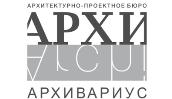 Общество с ограниченной ответственностью «Архивариус»Челябинская обл., г. Магнитогорск, пр.Металлургов, д.12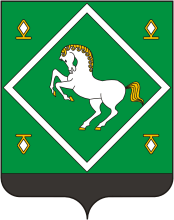 ГЕНЕРАЛЬНЫЙ ПЛАН сельского поселения Ижболдинский сельсовет муниципального района Янаульский район Республики БашкортостанГЕНЕРАЛЬНЫЙ ПЛАНТом IПоложение о территориальном планированииШифр: А-42.665-14 ГП.ПТПЗаказчик: Администрация муниципального района Янаульский район Республики БашкортостанДиректор ООО «Архивариус»                       К. Н. ГребенщиковМагнитогорск2014 г.СОСТАВ ПРОЕКТА
Генеральный планОсновная часть проектаТом I шифр А-42.665-14 ГП.ПТППоложение о территориальном планировании.Том I.I шифр А-42.665-14 ГП.ОЧПГрафические материалы:Материалы по обоснованию проектаТом II шифр А-42.665-14 ГП.ПЗПояснительная записка.Том II.I шифр А-42.665-14 ГП.МОПГрафические материалы:Запись главного архитектораНастоящий проект разработан с соблюдением всех действующих строительных норм и правил государственных стандартов и инструкций.Состав и содержание проектных материалов выполнены в соответствии с действующим законодательством в области архитектурной деятельности и градостроительства, строительными и санитарно-эпидемиологическими нормами.Генеральный план соответствует требованиям статьи 23 Градостроительного кодекса Российской Федерации от 29.12.2004 г. № 190-ФЗ.Главный архитектор проекта	 _________________	А.С. КомпаниецСостав участников проектаСодержаниеВВЕДЕНИЕ	71. СВЕДЕНИЯ О ВИДАХ, НАЗНАЧЕНИИ И НАИМЕНОВАНИЯХ ПЛАНИРУЕМЫХ ДЛЯ РАЗМЕЩЕНИЯ ОБЪЕКТОВ МЕСТНОГО ЗНАЧЕНИЯ ПОСЕЛЕНИЯ, ИХ ОСНОВНЫЕ ХАРАКТЕРИСТИКИ, ИХ МЕСТОПОЛОЖЕНИЕ (ДЛЯ ОБЪЕКТОВ МЕСТНОГО ЗНАЧЕНИЯ, НЕ ЯВЛЯЮЩИХСЯ ЛИНЕЙНЫМИ ОБЪЕКТАМИ, УКАЗЫВАЮТСЯ ФУНКЦИОНАЛЬНЫЕ ЗОНЫ), А ТАКЖЕ ХАРАКТЕРИСТИКИ ЗОН С ОСОБЫМИ УСЛОВИЯМИ ИСПОЛЬЗОВАНИЯ ТЕРРИТОРИЙ В СЛУЧАЕ, ЕСЛИ УСТАНОВЛЕНИЕ ТАКИХ ЗОН ТРЕБУЕТСЯ В СВЯЗИ С РАЗМЕЩЕНИЕМ ДАННЫХ ОБЪЕКТОВ	81.1 Планировочная организация территории.	81.1.1 Планировочная и архитектурно-пространственная структура территории	81.1.2 Население	91.1.3 Жилой фонд	91.1.4 Организация системы культурно-бытового обслуживания населения и территории общественной застройки	101.1.5 Сельскохозяйственные, производственные и коммунально-складские территории	111.1.6 Зона объектов специального назначения	121.1.7 Ландшафтно-рекреационные территории	121.2 Зоны с особыми условиями использования территории	131.3 Транспортная инфраструктура	181.3.1 Внешний транспорт	181.3.2 Поселковая улично-дорожная сеть	191.4 Инженерная инфраструктура	191.4.1 Водоснабжение	191.4.2 Водоотведение	201.4.3 Газоснабжение	211.4.4 Теплоснабжение	211.4.5 Электроснабжение	211.4.6 Системы связи	221.4.7 Инженерная подготовка территории	23Карта планируемого размещения объектов местного значения сельского поселения	31Карта границ населенных пунктов (в том числе границ образуемых населенных пунктов), входящих в состав сельского поселения	322. ПАРАМЕТРЫ ФУНКЦИОНАЛЬНЫХ ЗОН, А ТАКЖЕ СВЕДЕНИЯ О ПЛАНИРУЕМЫХ ДЛЯ РАЗМЕЩЕНИЯ В НИХ ОБЪЕКТАХ ФЕДЕРАЛЬНОГО ЗНАЧЕНИЯ, ОБЪЕКТАХ РЕГИОНАЛЬНОГО ЗНАЧЕНИЯ, ОБЪЕКТАХ МЕСТНОГО ЗНАЧЕНИЯ, ЗА ИСКЛЮЧЕНИЕМ ЛИНЕЙНЫХ ОБЪЕКТОВ	33Карта функциональных зон сельского поселения	36ОСНОВНЫЕ ТЕХНИКО-ЭКОНОМИЧЕСКИЕ ПОКАЗАТЕЛИ	37ПриложенияВВЕДЕНИЕПроект разработан ООО «Архивариус» по заказу Администрации муниципального района Янаульский район Республики Башкортостан (Муниципальный контракт № _ от «__» июня 2014 г.) в соответствии с:- Градостроительным кодексом РФ от 29 октября 2004 года № 191-ФЗ;- Земельным Кодексом РФ № 246 – ФЗ; - Водным Кодексом РФ № 246 – ФЗ;- Лесным Кодексом РФ № 242 – ФЗ;- СНиП 11-04-2003 «Инструкция о порядке разработки, согласования, экспертизы и утверждения градостроительной документации», СНиП и СанПиН в области градостроительства.- Методическими рекомендациями по разработке проектов генеральных планов поселений и городских округов (утв. приказом Министерства регионального развития РФ от 26 мая 2011 г. № 244);- СП 42.13330.2011 «Градостроительство. Планировка и застройка городских и сельских поселений»;- СанПиН 2.2.1/2.1.1.1200-03 "Санитарно-защитные зоны и санитарная классификация предприятий, сооружений и иных объектов";- ТСН РБ «Градостроительство. Планировка и застройка городских округов, городских и сельских поселений Республики Башкортостан» от 13.05.2008 г.- Действующим законодательством в области архитектурной деятельности и градостроительства, строительными и санитарно-эпидемиологическими нормами.При разработке генерального плана сельского поселения использованы следующие материалы:- топографическая съемка масштаба 1:25000, 1:5000, предоставленная заказчиком;- схема территориального планирования муниципального района Янаульский район Республики Башкортостан, разработанная ЗАО ПИ «Башкиргражданпроект» в 2012г.; - техническое задание на разработку документа территориального планирования «Генеральный план сельского поселения Ижболдинский сельсовет муниципального района  Янаульский район Республики Башкортостан»- исходные данные, выданные Администрацией муниципального района Янаульский район.Общая частьВ соответствии со статьей 23 Градостроительного кодекса РФ Генеральный план содержит:1) положение о территориальном планировании;2) карту планируемого размещения объектов местного значения поселения или городского округа;3) карту границ населенных пунктов (в том числе границ образуемых населенных пунктов), входящих в состав поселения или городского округа;4) карту функциональных зон поселения или городского округа.Положение о территориальном планировании, содержащееся в генеральном плане, включает в себя:1) сведения о видах, назначении и наименованиях планируемых для размещения объектов местного значения поселения, городского округа, их основные характеристики, их местоположение (для объектов местного значения, не являющихся линейными объектами, указываются функциональные зоны), а также характеристики зон с особыми условиями использования территорий в случае, если установление таких зон требуется в связи с размещением данных объектов (глава 1);2) параметры функциональных зон, а также сведения о планируемых для размещения в них объектах федерального значения, объектах регионального значения, объектах местного значения, за исключением линейных объектов (глава 2).На картах соответственно отображаются:1) планируемые для размещения объекты местного значения поселения, городского округа, относящиеся к следующим областям:а) электро-, тепло-, газо- и водоснабжение населения, водоотведение;б) автомобильные дороги местного значения;в) физическая культура и массовый спорт, образование, здравоохранение, утилизация и переработка бытовых и промышленных отходов в случае подготовки генерального плана городского округа;г) иные области в связи с решением вопросов местного значения поселения, городского округа;2) границы населенных пунктов (в том числе границы образуемых населенных пунктов), входящих в состав поселения или городского округа;3) границы и описание функциональных зон с указанием планируемых для размещения в них объектов федерального значения, объектов регионального значения, объектов местного значения (за исключением линейных объектов) и местоположения линейных объектов федерального значения, линейных объектов регионального значения, линейных объектов местного значения.Расчетные сроки проекта.Генеральный план содержит прогнозные предложения по возможному оптимистичному развитию территории сельского поселения за расчётный срок. Проектом определено развитие сельского поселения до 2034 года (расчетный срок генплана - 20 лет). Исходный год - 2014г.1. СВЕДЕНИЯ О ВИДАХ, НАЗНАЧЕНИИ И НАИМЕНОВАНИЯХ ПЛАНИРУЕМЫХ ДЛЯ РАЗМЕЩЕНИЯ ОБЪЕКТОВ МЕСТНОГО ЗНАЧЕНИЯ ПОСЕЛЕНИЯ, ИХ ОСНОВНЫЕ ХАРАКТЕРИСТИКИ, ИХ МЕСТОПОЛОЖЕНИЕ (ДЛЯ ОБЪЕКТОВ МЕСТНОГО ЗНАЧЕНИЯ, НЕ ЯВЛЯЮЩИХСЯ ЛИНЕЙНЫМИ ОБЪЕКТАМИ, УКАЗЫВАЮТСЯ ФУНКЦИОНАЛЬНЫЕ ЗОНЫ), А ТАКЖЕ ХАРАКТЕРИСТИКИ ЗОН С ОСОБЫМИ УСЛОВИЯМИ ИСПОЛЬЗОВАНИЯ ТЕРРИТОРИЙ В СЛУЧАЕ, ЕСЛИ УСТАНОВЛЕНИЕ ТАКИХ ЗОН ТРЕБУЕТСЯ В СВЯЗИ С РАЗМЕЩЕНИЕМ ДАННЫХ ОБЪЕКТОВ1.1 Планировочная организация территории.1.1.1 Планировочная и архитектурно-пространственная структура территории1. Новое жилищное строительство.Размещение основного объема нового жилищного строительства предусматривается за счет развития к расчетному сроку селитебных территорий в с.Ижболдино в южном направлении, д.Исанбаево в юго-западном и восточном направлении, д.Атлегач в юго-западном направлении. Также развитие жилых территорий предусматривается путем использования свободных площадок в существующей или примыкающей к ней жилой зоне. Проектом предусматривается индивидуальная жилая застройка 1-3-этажными 1-квартирными жилыми домами с приусадебными участками. Также на 1 очередь предусматривается жилая застройка свободных территорий в пределах установленных границ.с.ИжболдиноГенеральным планом развитие селитебных территорий предусматривается в существующих границах населенного пункта на участках, свободных от застройки в одном условном направлении. Территория южной окраины условно ограничена: с севера – существующей жилой застройкой, с запада – производственной территорией, с востока – сельскохозяйственными землями, с юга – границей населенного пункта.д.ИсанбаевоГенеральным планом развитие селитебных территорий предусматривается в существующих границах населенного пункта на участках, свободных от застройки в двух условных направлениях. Территория юго-западной окраины условно ограничена: с севера и запада – ул.Центральная, с востока – существующей жилой застройкой, с юга – ЛЭП. Территория восточной окраины условно ограничена: с востока – р.Исанбайка, с запада – существующей жилой застройкой, с остальных сторон – сельскохозяйственными землями.д.АтлегачГенеральным планом развитие селитебных территорий предусматривается в одном условном направлении. Территория юго-западной окраины условно ограничена: с севера – существующей жилой застройкой и общественной зоной, с востока – существующей жилой застройкой, с остальных сторон – границей населенного пункта.2. Реконструкция существующей застройки.Генеральном планом предусматривается мероприятия по упорядочиванию структуры существующей жилой застройки и объектов с охранными и санитарно-защитными зонами производственно-коммунальной зоны, в том числе:- расселение жилой застройки, попадающей в границы СЗЗ промышленных предприятий в с.Ижболдино, д.Атлегач;- доведение до санитарного минимума жилой застройки, попадающей в придорожные полосы автомобильных дорог.1.1.2 НаселениеНа расчетный срок постоянное население поселения составит 896 чел. Временное население составит: на 1 очередь – 376 чел., на расчетный срок – 852 чел. Итого на 1 очередь – 1272 чел., на расчетный срок – 1748 чел.1.1.3 Жилой фондНовое жилищное строительство составляет 40,53 тыс. кв.м и предусматривается за счет средств населения и коммерческих организаций. Новое жилищное строительство размещается на свободных территориях. Структура нового жилищного строительства представлена:1. Индивидуальными жилыми домами с приусадебными земельными участками - 100%;Средняя обеспеченность населения жилищным фондом составит 33,0 м2/чел.1 очередь реализации (до 2024 года)1. Разработка проектно-сметной документации и строительство комплексной застройки в д.Исанбаево, д.Атлегач.2. Застройка жилыми домами существующих неосвоенных участков.3. Реконструкция существующей жилой застройки.Расчётный срок (2024-2034 гг.)1. Разработка проектно-сметной документации и строительство комплексной застройки в с.Ижболдино, д.Исанбаево, д.Атлегач.2. Застройка жилыми домами существующих неосвоенных участков.Таблица 1Основные технико-экономические показатели проектируемой жилой застройки для постоянного проживания1.1.4 Организация системы культурно-бытового обслуживания населения и территории общественной застройкиПроектом предусматривается:- доведение обеспеченности учреждениями социально-гарантированного уровня обслуживания до нормативной;- развитие социальной инфраструктуры (строительство культурно-досуговых, торгово-развлекательных и физкультурно-оздоровительных учреждений);- развитие общепоселенческого и общепоселкового центра в с.Ижболдино;- развитие общепоселкового центра в д.Атлегач.Учреждения повседневного пользования и первичного обслуживания - торговли, общественного питания, коммунально-бытовые - предполагается рассредоточить по территории районов и микрорайонов так, чтоб охватить все группы жилых домов. Эти объекты предполагается расположить преимущественно в центральной части населенных пунктов и микрорайонов отдельностоящими.Предприятия по обслуживанию транспортных средств: 3 СТО на 1 пост. Предприятия предполагается разместить в зоне производственно-коммунальных объектов и СЗЗ от этих предприятий вдоль основных транспортных потоков.1 очередь реализации (до 2024 года)1. Разработка проектно-сметной документации и реконструкция в с.Ижболдино:- клуба до 170 мест;- библиотеки до 10 тыс.ед.хранения и до 13 мест.2. Разработка проектно-сметной документации и реконструкция в д.Исанбаево:- клуба до 190 мест.3. Разработка проектно-сметной документации и реконструкция в д.Атлегач:- клуба до 165 мест.4. Разработка проектно-сметной документации и строительство в с.Ижболдино:- одного реабилитационного центра;- молочной кухни на 324 порций в сутки;- раздаточного пункта молочной кухни на 24кв.м. на ребенка;- аптеки торговой площадью 15 кв.м.;- одного детского сада до 15 мест;- одной общеобразовательной школы до 40 мест;- одного внешкольного учреждения на 15 мест;- одного помещения для физкультурно-оздоровительных занятий в микрорайоне площадью 72кв.м.;- одного спортивного зала общего пользования площадью пола 72кв.м.;- одного магазина продовольственных товаров торговой площадью 50кв.м.;- предприятие общественного питания на 30 мест;- предприятие бытового обслуживания на 4 рабочих места;- одной бани на 15 мест- одного отделения сберегательного банка;- одного отделения полиции;- одного объекта жилищно-эксплуатационной организации.5. Разработка проектно-сметной документации и строительство в д.Исанбаево:- одного детского сада до 15 мест;- одного магазина продовольственных товаров торговой площадью 65кв.м.;- одного магазина непродовольственных товаров торговой площадью 125кв.м.;- предприятие общественного питания на 40 мест;- предприятие бытового обслуживания на 3 рабочих места;6. Разработка проектно-сметной документации и строительство в д.Атлегач:- одного магазина продовольственных товаров торговой площадью 45кв.м.;- одного магазина непродовольственных товаров торговой площадью 110кв.м.;Расчётный срок (2024-2034 гг.)1. Разработка проектно-сметной документации и строительство в с.Ижболдино:- одного мотеля;- одной спортивной площадки площадью 1га;- одного магазина непродовольственных товаров торговой площадью 115кв.м..1.1.5 Сельскохозяйственные, производственные и коммунально-складские территорииГенеральным планом предусматриваются следующие мероприятия, обеспечивающие упорядочение производственных территорий:- размещение проектируемых коммунально-складских и промышленных территорий за пределами жилой зоны с соблюдением санитарно-защитных зон;- вынос некоторых существующих промпредприятий в общую промышленную зону;- реорганизация существующих производственных территорий предприятий, прекративших свое действие по различным причинам;- организации озеленения санитарно-защитных зон вокруг действующих предприятий и коммунально-складских территорий нормируемых размеров, включая необходимую реконструкцию существующих производственных зон.В целях обеспечения населения местами приложения труда планируются в с.Ижболдино, д.Атлегач новые площадки под размещение объектов хозяйственной деятельности. Площадь данных территорий составит на расчётный срок – 17,72 га.1 очередь реализации (до 2024 года)1. С.Ижболдино. Развитие производственной территории предусматривается в восточной части с возможным размещением новых площадок сельскохозяйственных предприятий. Территория восточной производственной зоны условно ограничена: с севера и востока – ручьем, с запада – существующей жилой застройкой, с юга – сельскохозяйственными землями. Предусматривается упорядочивание территорий с формированием СЗЗ с реконструкцией действующих предприятий.2. Д.Атлегач. Развитие производственной территории предусматривается с северо-западной стороны от границ населенного пункта с возможным размещением новых площадок сельскохозяйственных предприятий. Территория северо-западной производственной зоны условно ограничена: с севера – ЛЭП, с востока – р.Апасэнер и границей населенного пункта, с остальных сторон – сельскохозяйственными землями. Предусматривается упорядочивание территорий с формированием СЗЗ с реконструкцией действующих предприятий.3. Реконструкция в д.Атлегач МТМ в северной части.4. Реконструкция в с.Ижболдино МТФ в северной и юго-западной части.5. Проведение геологоразведочных работ месторождений полезных ископаемых.Расчётный срок (2024-2034 гг.)1. Проведение геологоразведочных работ месторождений полезных ископаемых.1.1.6 Зона объектов специального назначенияГенеральным планом предусматриваются следующие мероприятия, обеспечивающие упорядочение территорий специального назначения:- размещение проектируемых кладбищ за пределами жилой зоны с соблюдением санитарно-защитных зон;- организации озеленения санитарно-защитных зон вокруг действующих и проектируемых предприятий и коммунально-складских территорий нормируемых размеров, включая необходимую реконструкцию существующих производственных зон.1 очередь реализации (до 2024 года)1. Подготовка генеральной схемы очистки территории поселения в составе генеральной схемы очистки муниципального района. 2. Ликвидация несанкционированных и санкционированных свалок на территории поселения.3. Постановка на учёт в Республиканском кадастре отходов производства и потребления всех объектов размещения отходов в установленном порядке.4. Организация системы мониторинга за состоянием окружающей среды в районах размещения объектов хранения отходов производства и потребления.5. Обновление парка специализированной техники. 6. Развитие централизованной системы сбора ртутьсодержащих отходов от бюджетных организаций, коммерческих структур и населения. 7. Оборудование для временного хранения ТБО в населенных пунктах до перевозки на полигон ТБО контейнерных площадок временного хранения.8. Закрытие существующих скотомогильников в с.Ижболдино, д.Атлегач.Расчётный срок (2024-2034 гг.)1. Корректировка генеральной схемы очистки территории поселения.2. Разработка и внедрение системы селективного сбора ТБО отходов на территории поселения. 3. Развитие системы сбора вторичных материальных ресурсов на всей территории поселения. 4. Разработка комплекса мер муниципального уровня, стимулирующих переработку и потребление вторичных материальных ресурсов на территории поселения. 1.1.7 Ландшафтно-рекреационные территорииПроектом предлагается значительное увеличение зеленых зон в проектируемых районах, благоустройство и озеленение прибрежных территорий, увеличение площади зелёных насаждений общего пользования и открытых спортивных сооружений.1 очередь реализации (до 2024 года)1. Создание лесопарковых зон за счет благоустройства прилегающих к застройке зеленых насаждений с максимальным сохранением естественных лесных массивов;2. Обустройство скверов перед существующими и проектируемыми общественными зданиями;3. Озеленение улиц;4. Формирование зоны рекреации в западной части сельского поселения. В зоне рекреации общей площадью 5,35 га. предполагается размещение базы отдыха с сопутствующей инфраструктурой;5. Формирование ценных природных территорий, в т.ч. защитных лесов.6. Обустройство временных туристических стоянок на месте стихийных.Расчётный срок (2024-2034 гг.)1. Озеленение санитарно-защитных зон промышленных предприятий и коммунально-складских территорий согласно нормативу.1.2 Зоны с особыми условиями использования территорииВ границах сельского поселения устанавливаются следующие зоны с особыми условиями использования территории:Санитарно-защитные зоныВ санитарно-защитной зоне не допускается размещать: жилую застройку, включая отдельные жилые дома, ландшафтно-рекреационные зоны, зоны отдыха, территории курортов, санаториев и домов отдыха, территорий садоводческих товариществ и коттеджной застройки, коллективных или индивидуальных дачных и садово-огородных участков, а также других территорий с нормируемыми показателями качества среды обитания; спортивные сооружения, детские площадки, образовательные и детские учреждения, лечебно-профилактические и оздоровительные учреждения общего пользования.Санитарно-защитные зоны от сельскохозяйственных и производственно-коммунальных предприятий- хозяйство с содержанием животных до 100 голов в с.Ижболдино - 4 класс опасности, санитарно-защитная зона 100м;- молочно-товарная ферма в д.Атлегач - 4 класс опасности, санитарно-защитная зона 100м.Санитарно-защитные зоны от общественных объектов и предприятий транспорта- автозаправочная станция для легкового автотранспорта в с.Ижболдино - 5 класс опасности, санитарно-защитная зона 50м;- автозаправочные станции для заправки грузового и легкового автотранспорта жидким и газовым топливом в с.Ижболдино - 4 класс опасности, санитарно-защитная зона 100м;- станция технического обслуживания легковых автомобилей до 5 постов (без молярно-жестяных работ) в д.Исанбаево - 5 класс опасности, санитарно-защитная зона 50м;- объект по обслуживанию легковых, грузовых автомобилей с количеством постов не более 10 в д.Атлегач - 5 класс опасности, санитарно-защитная зона 50м.Санитарно-защитные зоны от территорий особого назначения- сельские кладбища в каждом населенном пункте - 5 класс опасности, санитарно-защитная зона 50м.Санитарные разрывыХарактеристика и режим использования аналогичен режиму для санитарно-защитных зон.Санитарные разрывы от магистрального нефтепроводаСанитарный разрыв от транзитного магистрального трубопровода принят в 150 метров, промыслового нефтепровода – в 150 метров.Санитарные разрывы от объектов сетевого хозяйства электроэнергетикиПо территории сельского поселения проходит 110кВ, 35кВ, 10кВ, санитарный разрыв составляет 20 м по обе стороны от ВЛ.Водоохранные зоныВ границах водоохранных зон запрещаются: 1) использование сточных вод в целях регулирования плодородия почв; 2) размещение кладбищ, скотомогильников, мест захоронения отходов производства и потребления, химических, взрывчатых, токсичных, отравляющих и ядовитых веществ, пунктов захоронения радиоактивных отходов; 3) осуществление авиационных мер по борьбе с вредными организмами; 4) движение и стоянка транспортных средств (кроме специальных транспортных средств), за исключением их движения по дорогам и стоянки на дорогах и в специально оборудованных местах, имеющих твердое покрытие; 5) размещение автозаправочных станций, складов горюче-смазочных материалов (за исключением случаев, если автозаправочные станции, склады горюче-смазочных материалов размещены на территориях портов, судостроительных и судоремонтных организаций, инфраструктуры внутренних водных путей при условии соблюдения требований законодательства в области охраны окружающей среды и Водного Кодекса), станций технического обслуживания, используемых для технического осмотра и ремонта транспортных средств, осуществление мойки транспортных средств; 6) размещение специализированных хранилищ пестицидов и агрохимикатов, применение пестицидов и агрохимикатов; 7) сброс сточных, в том числе дренажных, вод; 8) разведка и добыча общераспространенных полезных ископаемых (за исключением случаев, если разведка и добыча общераспространенных полезных ископаемых осуществляются пользователями недр, осуществляющими разведку и добычу иных видов полезных ископаемых, в границах предоставленных им в соответствии с законодательством Российской Федерации о недрах горных отводов и (или) геологических отводов на основании утвержденного технического проекта в соответствии со статьей 19.1 Закона Российской Федерации от 21 февраля 1992 года N 2395-1 "О недрах"). В границах водоохранных зон допускаются проектирование, строительство, реконструкция, ввод в эксплуатацию, эксплуатация хозяйственных и иных объектов при условии оборудования таких объектов сооружениями, обеспечивающими охрану водных объектов от загрязнения, засорения, заиления и истощения вод в соответствии с водным законодательством и законодательством в области охраны окружающей среды.В границах прибрежных защитных полос наряду с вышеперечисленными ограничениями запрещаются:1) распашка земель;2) размещение отвалов размываемых грунтов;3) выпас сельскохозяйственных животных, организация для них летних лагерей, ванн.Таблица 2Характеристика рек поселенияЗоны санитарной охраны источников водоснабженияГраница первого пояса устанавливается на расстоянии не менее 30 м от водозабора — при использовании защищенных подземных вод и на расстоянии не менее 50 м — при использовании недостаточно защищенных подземных вод. Граница второго и третьего пояса ЗСО определяется гидродинамическими расчетами.В первом поясе ЗСО подземных водозаборов не допускается:- посадка высокоствольных деревьев;- все виды строительства, не имеющие непосредственного отношения к эксплуатации, реконструкции и расширению водопроводных сооружений;- прокладка трубопроводов различного назначения;- размещение жилых и хозяйственно-бытовых зданий;- проживание людей;- применение удобрений и ядохимикатов.Во втором и третьем поясе ЗСО подземных водозаборов не допускается:- закачка отработанных вод в подземные горизонты, подземного складирования твердых отходов и разработки недр земли,- размещение складов горюче–смазочных материалов, ядохимикатов и минеральных удобрений, накопителей промстоков, шламохранилищ и других объектов, обусловливающих опасность химического загрязнения подземных вод.Во втором поясе ЗСО подземных водозаборов не допускается:- размещение мест захоронения, скотомогильников, полей ассенизации, полей фильтрации, навозохранилищ, силосных траншей, животноводческих и птицеводческих предприятий и других объектов, обусловливающих опасность микробного загрязнения подземных вод;- применение удобрений и ядохимикатов; - рубка леса главного пользования.Охранные зоны Охранные зоны магистральных трубопроводовДля трубопроводов устанавливаются охранные зоны:- вдоль трасс трубопроводов, транспортирующих нефть, природный газ, нефтепродукты, нефтяной и искусственный углеводородные газы, - в виде участка земли, ограниченного условными линиями, проходящими в 25 м от оси трубопровода с каждой стороны;- вдоль трасс трубопроводов, транспортирующих сжиженные углеводородные газы, нестабильные бензин и конденсат, - в виде участка земли, ограниченного условными линиями, проходящими в 100 м от оси трубопровода с каждой стороны;- вдоль трасс многониточных трубопроводов - в виде участка земли, ограниченного условными линиями, проходящими на указанных выше расстояниях от осей крайних трубопроводов;- вдоль подводных переходов - в виде участка водного пространства от водной поверхности до дна, заключенного между параллельными плоскостями, отстоящими от осей крайних ниток переходов на 100 м с каждой стороны;- вокруг емкостей для хранения и разгазирования конденсата, земляных амбаров для аварийного выпуска продукции - в виде участка земли, ограниченного замкнутой линией, отстоящей от границ территорий указанных объектов на 50 м во все стороны;- вокруг технологических установок подготовки продукции к транспорту, головных и промежуточных перекачивающих и наливных насосных станций, резервуарных парков, компрессорных и газораспределительных станций, узлов измерения продукции, наливных и сливных эстакад, станций подземного хранения газа, пунктов подогрева нефти, нефтепродуктов - в виде участка земли, ограниченного замкнутой линией, отстоящей от границ территорий указанных объектов на 100 м во все стороны.Охранные зоны газораспределительных сетейДля газораспределительных сетей устанавливаются следующие охранные зоны:а) вдоль трасс наружных газопроводов — в виде территории, ограниченной условными линиями, проходящими на расстоянии 2–х метров с каждой стороны газопровода;б) вдоль трасс подземных газопроводов из полиэтиленовых труб при использовании медного провода для обозначения трассы газопровода — в виде территории, ограниченной условными линиями, проходящими на расстоянии 3 метров от газопровода со стороны провода и 2 метров — с противоположной стороны;в) вдоль трасс наружных газопроводов на вечномерзлых грунтах независимо от материала труб — в виде территории, ограниченной условными линиями, проходящими на расстоянии 10 метров с каждой стороны газопровода;г) вокруг отдельно стоящих газорегуляторных пунктов — в виде территории, ограниченной замкнутой линией, проведенной на расстоянии 10 метров от границ этих объектов. Для газорегуляторных пунктов, пристроенных к зданиям, охранная зона не регламентируется;д) вдоль подводных переходов газопроводов через судоходные и сплавные реки, озера, водохранилища, каналы — в виде участка водного пространства от водной поверхности до дна, заключенного между параллельными плоскостями, отстоящими на 100 м с каждой стороны газопровода;е) вдоль трасс межпоселковых газопроводов, проходящих по лесам и древесно — кустарниковой растительности, — в виде просек шириной 6 метров, по 3 метра с каждой стороны газопровода. Для надземных участков газопроводов расстояние от деревьев до трубопровода должно быть не менее высоты деревьев в течение всего срока эксплуатации газопровода.Охранные зоны объектов электросетевого хозяйстваОхранные зоны устанавливаются:а) вдоль воздушных линий электропередачи — в виде части поверхности участка земли и воздушного пространства (на высоту, соответствующую высоте опор воздушных линий электропередачи), ограниченной параллельными вертикальными плоскостями, отстоящими по обе стороны линии электропередачи от крайних проводов при неотклоненном их положении на следующем расстоянии, м:2 – для ВЛ напряжением до 1 кВ; 10 – для ВЛ напряжением от 1 до 20 кВ;15 – для ВЛ напряжением 35 кВ; 20 – для ВЛ напряжением 110 кВ; 25 – для ВЛ напряжением 220 кВ; 30 – для ВЛ напряжением 500 кВ; б) вдоль подземных кабельных линий электропередачи — в виде части поверхности участка земли, расположенного под ней участка недр (на глубину, соответствующую глубине прокладки кабельных линий электропередачи), ограниченной параллельными вертикальными плоскостями, отстоящими по обе стороны линии электропередачи от крайних кабелей на расстоянии 1 метра (при прохождении кабельных линий напряжением до 1 киловольта под тротуарами — на 0,6 метра в сторону зданий и сооружений и на 1 метр в сторону проезжей части улицы);в) вдоль подводных кабельных линий электропередачи — в виде водного пространства от водной поверхности до дна, ограниченного вертикальными плоскостями, отстоящими по обе стороны линии от крайних кабелей на расстоянии 100 метров;г) вдоль переходов воздушных линий электропередачи через водоемы (реки, каналы, озера и др.) — в виде воздушного пространства над водной поверхностью водоемов (на высоту, соответствующую высоте опор воздушных линий электропередачи), ограниченного вертикальными плоскостями, отстоящими по обе стороны линии электропередачи от крайних проводов при неотклоненном их положении для судоходных водоемов на расстоянии 100 метров, для несудоходных водоемов — на расстоянии, предусмотренном для установления охранных зон вдоль воздушных линий электропередачи.Для электроподстанций размер санитарно-защитной зоны устанавливается в зависимости от типа (открытые, закрытые), мощности на основании расчетов физического воздействия на атмосферный воздух, а также результатов натурных измерений.Охранные зоны линий и сооружений связиУстанавливаются охранные зоны с особыми условиями использования:для подземных кабельных и для воздушных линий связи и линий радиофикации, расположенных вне населенных пунктов на безлесных участках, – в виде участков земли вдоль этих линий, определяемых параллельными прямыми, отстоящими от трассы подземного кабеля связи или от крайних проводов воздушных линий связи и линий радиофикации не менее чем на  с каждой стороны;для морских кабельных линий связи и для кабелей связи при переходах через судоходные и сплавные реки, озера, водохранилища и каналы (арыки) – в виде участков водного пространства по всей глубине от водной поверхности до дна, определяемых параллельными плоскостями, отстоящими от трассы морского кабеля на 0,25 морской мили с каждой стороны или от трассы кабеля при переходах через реки, озера, водохранилища и каналы (арыки) на  с каждой стороны;для наземных и подземных необслуживаемых усилительных и регенерационных пунктов на кабельных линиях связи – в виде участков земли, определяемых замкнутой линией, отстоящей от центра установки усилительных и регенерационных пунктов или от границы их обвалования не менее чем на  и от контуров заземления не менее чем на ;Создаются просеки в лесных массивах и зеленых насаждениях:при высоте насаждений менее  – шириной не менее расстояния между крайними проводами воздушных линий связи и линий радиофикации плюс  (по  с каждой стороны от крайних проводов до ветвей деревьев);при высоте насаждений более  – шириной не менее расстояния между крайними проводами воздушных линий связи и линий радиофикации плюс  (по  с каждой стороны от крайних проводов до ветвей деревьев);вдоль трассы кабеля связи – шириной не менее  (по  с каждой стороны от кабеля связи).Охранные зоны геодезических пунктовОхранной зоной геодезического пункта является земельный участок, на котором расположен геодезический пункт, и полоса земли шириной 1 метр, примыкающая с внешней стороны к границе пункта.Придорожная полоса автомобильных дорогШирина придорожной полосы устанавливается в зависимости от категории автомобильной дороги в размере, м: 50 — для автомобильных дорог III и IV категорий; 25 — для автомобильных дорог V категории.Зона ограничения до жилой застройки. Расстояния от бровки земляного полотна указанных дорог до застройки необходимо принимать не менее, м: до жилой застройки – 100; садово-дачной застройки – 50; для дорог IV категории – соответственно 50 и 25. Со стороны жилой и общественной застройки поселений, садоводческих товариществ следует предусматривать вдоль дороги полосу зеленых насаждений шириной не менее 10 м.В случае нахождения существующей жилой застройки в пределах зоны ограничения до жилой застройки необходим комплекс мер по обеспечению экологических и санитарно-гигиенических требований к существующей застройке. В качестве мероприятий могут быть разработка проектов зон ограничений с компенсирующими мероприятиями в виде шумозащитных экранов, зеленых насаждений.Площади залегания полезных ископаемыхПорядок предоставления недр для разработки месторождений общераспространенных полезных ископаемых, порядок пользования недрами юридическими лицами и гражданами в границах предоставленных им земельных участков с целью добычи общераспространенных полезных ископаемых, а также в целях, не связанных с добычей полезных ископаемых, устанавливаются законами и иными нормативными правовыми актами субъектов Российской Федерации.1.3 Транспортная инфраструктура1.3.1 Внешний транспортПроектные решения1 очередь реализации (до 2024 года)Автомобильный транспорт.1. Реконструкция существующих дорог и мостовых сооружений в соответствии с текущим состоянием. 2. Разработка проектно-сметной документации и реконструкция покрытия автодороги Уфа-Бирск-Янаул в соответствии с техническим состоянием.Расчётный срок (2024-2034 гг.)Автомобильный транспорт.1. Реконструкция существующих дорог и мостовых сооружений в соответствии с текущим состоянием. 2. Разработка проектно-сметной документации и реконструкция покрытия автодороги Уфа-Бирск-Янаул в соответствии с техническим состоянием.Таблица 3Перечень проектируемых автомобильных дорогТрубопроводный транспорт.1. Реконструкция существующей трубопроводной инфраструктуры в соответствии с техническим состоянием и с учётом роста газопотребления на территории сельского поселения. Необходимость реконструкции выявляется в результате мониторинга и технического обследования.1.3.2 Поселковая улично-дорожная сетьПроектные решения1 очередь реализации (до 2024 года)1. Реконструкция и расширение проезжих частей с устройством капитального покрытия, тротуаров и газонов где они отсутствуют. Расчётный срок (2024-2034 гг.)1. Для ремонта и мойки автомобилей в с.Ижболдино, д.Исанбаево, д.Атлегач предусматривается строительство СТО.1.4 Инженерная инфраструктураРазвитие инженерной инфраструктуры включает реконструкцию существующих и строительство новых инженерных сооружений, замену изношенных подземных коммуникаций, организацию санитарно-защитных зон этих объектов.1.4.1 Водоснабжение1 очередь реализации (до 2024 года)1. Разработка проектно-сметной документации и строительство скважин подземного водозабора и водопроводных сооружений с восточной стороны от с.Ижболдино мощностью 5,0 м3/ч, с северо-западной стороны от д.Исанбаево мощностью 5,0 м3/ч, с северной стороны от д.Атлегач мощностью 5,0 м3/ч.2. Разработка проектно-сметной документации и строительство водопроводных сетей в с.Ижболдино протяжённостью 3,73 км, д.Исанбаево протяжённостью 6,57 км, д.Атлегач протяжённостью 5,46  км.3. Проведение инвентаризации родников на территории поселения и разработка программы по обустройству территорий, прилегающих к родникам.4. Поэтапное внедрение на промышленных предприятиях оборотного водоснабжения как на существующих предприятиях, так и при проектировании намеченных к размещению.5. Организация мониторинга и обследования всех источников водоснабжения на предмет соответствия требованиям нормативной документации. Приведение в соответствие с требованиями Федерального закона «О санитарно-эпидемиологическом благополучии населения» всех источников водоснабжения сельских населённых пунктов на территории сельского поселения.6. Разработка проектов зон санитарной охраны (ЗСО) существующих источников водоснабжения в соответствии с требованиями СанПиН 2.1.4.1110-02 «Зоны санитарной охраны источников водоснабжения и водопроводов питьевого назначения». Обеспечение соблюдения режима, предусмотренного для этих зон.7. Разработка программы развития водоснабжения на территории поселения на основании расчётных показателей утверждённого генерального плана с учётом расхода 8. Оборудование приборами учёта расхода воды всех бюджетных учреждений на территории поселения.Расчетное водопотребление – 244,224 м3/сут.Расчётный срок (2024-2034 гг.)1. Реконструкция водопроводных сетей населённых пунктов в соответствии с текущим состоянием.2. Разработка проектно-сметной документации и строительство водопроводных сетей в с.Ижболдино протяжённостью 1,01 км, д.Исанбаево протяжённостью 2,15  км, д.Атлегач протяжённостью 0,78  км.3. Водозаборные сооружения централизованных систем водоснабжения оборудовать системами очистки и обеззараживания воды в соответствии с требованиями СанПиН 2.1.4.1074-01 к качеству питьевой воды. Для обеспечения водой питьевого качества рекомендуется оборудование водозаборных сооружений водоподготовки и обеззараживания. Проектом предлагается использовать установки обеззараживания воды на основе гипохлорита натрия (NaCIO). 4. Мониторинг качества воды эксплуатируемых источников водоснабжения в малых населённых пунктах. Качество воды нецентрализованных систем водоснабжения должно удовлетворять требованиям СанПиН 2.1.4.1175-02.Расчетное водопотребление – 335,616 м3/сут.1.4.2 Водоотведение1 очередь реализации (до 2024 года)1. Разработка проектно-сметной документации и строительство очистных сооружений в с.Ижболдино мощностью 5,0 м3/ч, д.Атлегач мощностью 5,0 м3/ч.2. Разработка проектно-сметной документации и строительство канализации по неполной раздельной схеме в с.Ижболдино протяжённостью 5,47 км, д.Атлегач протяжённостью 5,46 км, в д.Исанбаево протяжённостью 5,37  км.3. В всех населенных пунктах, на первую очередь предусматривается формирование децентрализованных канализационных систем с подключением к канализации общественных зданий. Водоотведение хозяйственно-фекальных стоков осуществлять в герметичные выгребы с последующей ассенизацией вакуумно-насосными машинами на специальные станции по приёму ЖБО. Специализированные станции следует предусматривать в составе существующих и проектируемых очистных сооружений на территории сельского поселения. Собственники индивидуальных жилых домов самостоятельно заключают договоры на прием стоков с соответствующими организациями.4. Ликвидация несанкционированных выпусков сточных вод в водные объекты на территории поселения.5. Обновление парка специализированной техники. Потребность в специализированной технике, места размещения техники на территории поселения и режимы работы должны быть определены в рамках разработки Генеральной схемы очистки территории.Расчетное водоотведение – 223,872 м3/сут.Расчётный срок (2024-2034 гг.)1. Разработка проектно-сметной документации и строительство канализации по неполной раздельной схеме в с.Ижболдино протяжённостью 1,01 км, д.Атлегач протяжённостью 0,78  км, в д.Исанбаево протяжённостью 2,15  км.2. В целях совершенствования процесса уборки территории, в программы развития поселения рекомендуется включить разработку проектов устройства ливневой канализации и строительства локальных очистных сооружений ливнестока в с.Ижболдино.3. Обеспечение нормативной очистки сточных вод промышленных предприятий и населённых пунктов в соответствии с установленными нормами.4. Реконструкция объектов водоотведения в соответствии с текущим состоянием.Расчетное водоотведение – 307,648 м3/сут.1.4.3 Газоснабжение1 очередь реализации (до 2024 г).1. Газификация всех населенных пунктов. Газоснабжение выполняется путем устройства отводов от межпоселкового газопровода со строительством сооружений газового хозяйства (ГРП, ГРПШ, РП). Разработка проектно-сметной документации и строительство межпоселковых газопроводов высокого давления на территории поселения от АГРС протяжённостью 13,10км.2. Разработка проектно-сметной документации и строительство внутрипоселковых газопроводов низкого давления в с.Ижболдино протяжённостью 5,47 км, д.Исанбаево протяжённостью 5,37  км, д.Атлегач протяжённостью 5,46  км, в д.Новотроицк протяженностью 1,65 км.Расчетное газопотребление – 0,31800 млн. м3/год.Расчётный срок (2024-2034 гг.)1. Разработка проектно-сметной документации и строительство внутрипоселковых газопроводов низкого давления в с.Ижболдино протяжённостью 1,01 км, д.Исанбаево протяжённостью 2,15  км, д.Атлегач протяжённостью 0,78  км.2. Реконструкция объектов газоснабжения в соответствии с текущим состоянием.Расчетное газопотребление – 0,43700 млн. м3/год.1.4.4 Теплоснабжение1 очередь реализации (до 2024 г).Развитие систем теплоснабжения не предполагается, мероприятий не предусмотрено.Расчетное потребление тепловой энергии – 0 ГВт.Расчётный срок (2024-2034 гг).Развитие систем теплоснабжения не предполагается, мероприятий не предусмотрено.Расчетное потребление тепловой энергии – 0 ГВт.1.4.5 Электроснабжение1 очередь реализации (до 2024 г).1. Разработка проектно-сметной документации и строительство сетей электроснабжения 6кВ в д.Исанбаево протяжённостью 0,17 км с установкой 1 ТП 10/0,4 кВ, в д.Атлегач протяжённостью 0,17 км.2. Разработка проектно-сметной документации и строительство сетей электроснабжения 0,4кВ в с.Ижболдино протяжённостью 1,13 км, д.Исанбаево протяжённостью 2,34 км, д.Атлегач протяжённостью 1,45  км, в д.Новотроицк протяженностью 0,49 км.3. Реконструкция существующей распределительной сети в целях снижения потерь электрической энергии.4. Разработка программы энергосбережения на период до 2020 года.5. Проведение инвентаризации сетей на территории населенного пункта с целью выявления бесхозных сетей.Расчетное электропотребление – 1208400,0 кВт.ч/год.Расчётный срок (2024-2034 гг).1. Реконструкция объектов электросетевого хозяйства в соответствии с текущим состоянием.2. Разработка проектно-сметной документации и строительство сетей электроснабжения 6кВ в д.Исанбаево протяжённостью 0,28 км с установкой 1 ТП 10/0,4 кВ. 3. Разработка проектно-сметной документации и строительство сетей электроснабжения 0,4кВ в с.Ижболдино протяжённостью 1,01 км, д.Исанбаево протяжённостью 2,15  км, д.Атлегач протяжённостью 0,78  км.4. Реконструкция существующей распределительной сети в целях снижения потерь электрической энергии.Расчетное электропотребление – 1660600,0 кВт.ч/год.1.4.6 Системы связи1 очередь реализации (до 2024 г).1. Реализация мероприятий федеральной целевой программы «Развитие телерадиовещания в Российской Федерации на 2009 – 2015 годы», строительство наземной инфраструктуры на территории населенного пункта. Охват населения цифровым телевизионным вещанием по перечню общероссийских обязательных общедоступных телеканалов. 2. Строительство сотовых станций для включения в зону обслуживания мобильной связью.3. В соответствии со ст. 57 Федерального закона «О связи»:- в каждом населенном пункте должен быть установлен не менее чем один телефонный аппарат с обеспечением бесплатного доступа к экстренным оперативным службам;- в с.Ижболдино должен быть не менее чем один пункт коллективного доступа к информационно-телекоммуникационной сети «Интернет».4. Развитие широкополосного доступа в сеть «Интернет», обеспечение доступа к сети «Интернет» бюджетных организаций.5. Развитие IP-телефонии.6. Модернизация существующих почтовых отделений связи ФГУП «Почта России».Расчётный срок (2024-2034 гг).1. Расширение АТС и строительство абонентских выносов по ВОЛС с возможностью оказания новых услуг связи.2. Разработка проектно-сметной документации и строительство волоконно-оптических линий связи протяженностью 8,97 км.1.4.7 Инженерная подготовка территории1 очередь (до 2024 г).1. Защита частей населённых пунктов, объектов и сооружений, находящихся в зоне затопления паводковыми водами за счёт локальной подсыпки территории. Также целесообразно рассмотрение вопроса о переселении населения из зон затопления с предоставлением земельных участков аналогичной площади.2. Вертикальная планировка, организация поверхностного стока открытыми лотками со сбросом в водоемы без очистки. Системы очистки ливневых вод от загрязнения нефтепродуктами предусмотреть на территориях объектов транспортной инфраструктуры.3. В целях предотвращения подтопления объектов и сооружений рекомендуется проведение мероприятий по понижению уровня грунтовых вод путем устройства дренажных систем. Вид и размещение дренажных систем предусмотреть на этапе проектной документации.4. Отведение талых вод в местах сосредоточенного поступления их с сопредельных горных территорий путем устройства вертикальной планировки с организацией поверхностного стока.5. Укрепление берегов рек в пределах населённого пункта в местах наблюдаемого размыва, а также на участках берегов рек, где размыв берегов представляет угрозу повреждения объектов инженерно-транспортной инфраструктуры. Необходимые мероприятия определяются в процессе мониторинга и технического обследования объектов.6. Рекомендуется проведение защиты сельскохозяйственных угодий от процессов оврагообразования и смыва почв. Для предотвращения процесса оврагообразования сооружаются канавы для отвода ливневых и талых вод, концевые и водосборные сооружения. Вид и размещение защиты предусмотреть на этапе проектной документации.7. Рекультивация нарушенных земель. К числу нарушений территорий относятся горные отвалы шлака, золы, отработанные карьеры, выемки, несанкционированные свалки, полигоны ТБО и пр. Отвалы всех видов после выравнивания, уплотнения и покрытия слоем плодородной земли используют для устройства озеленения, спортивных площадок, зон отдыха, а при обеспечении необходимой несущей способности — для размещения некоторых зданий. Выемки, карьеры, участки провалов засыпают, поверхность культивируют, а также используют для размещения садов и площадок.Расчётный срок (2024-2034 гг.)1. Выполнение вертикальной планировки и организации поверхностного стока до 100%.2. Выполнение мероприятий по лесовосстановлению на территориях, подвергшихся вырубкам.Таблица 4Сведения о видах, назначении и наименованиях планируемых для размещения объектов местного значения, их основные характеристики, их местоположениеКарта планируемого размещения объектов местного значения сельского поселения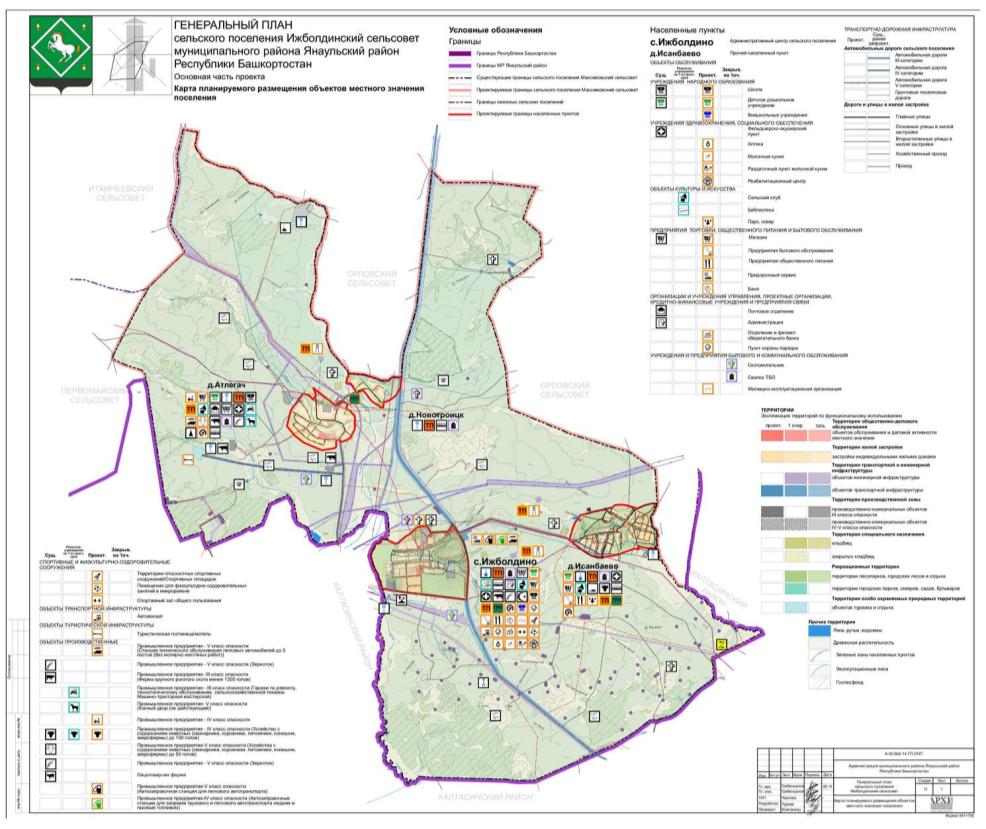 Карта границ населенных пунктов (в том числе границ образуемых населенных пунктов), входящих в состав сельского поселения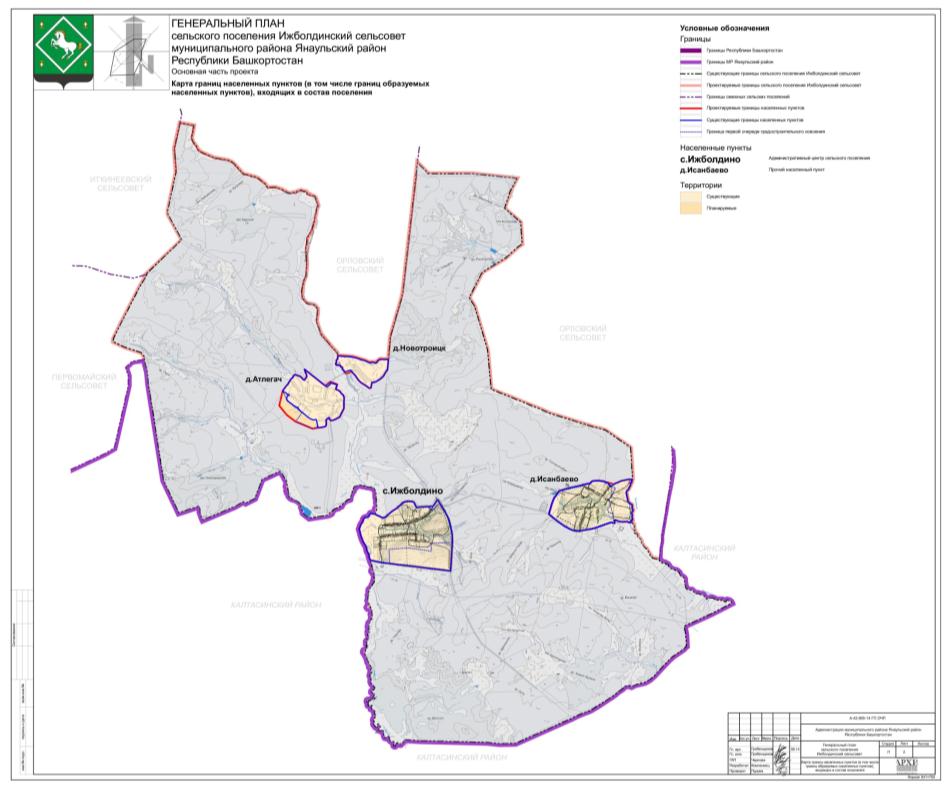 2. ПАРАМЕТРЫ ФУНКЦИОНАЛЬНЫХ ЗОН, А ТАКЖЕ СВЕДЕНИЯ О ПЛАНИРУЕМЫХ ДЛЯ РАЗМЕЩЕНИЯ В НИХ ОБЪЕКТАХ ФЕДЕРАЛЬНОГО ЗНАЧЕНИЯ, ОБЪЕКТАХ РЕГИОНАЛЬНОГО ЗНАЧЕНИЯ, ОБЪЕКТАХ МЕСТНОГО ЗНАЧЕНИЯ, ЗА ИСКЛЮЧЕНИЕМ ЛИНЕЙНЫХ ОБЪЕКТОВЖИЛЫЕ ЗОНЫЗона индивидуальной жилой застройки. В жилых зонах допускается размещение объектов социального и коммунально-бытового назначения, объектов здравоохранения, объектов дошкольного, начального общего и среднего (полного) общего образования, культовых зданий, стоянок автомобильного транспорта, гаражей, объектов, связанных с проживанием граждан и не оказывающих негативного воздействия на окружающую среду. В состав жилых зон могут включаться также территории, предназначенные для ведения садоводства и дачного хозяйства.ОБЩЕСТВЕННО-ДЕЛОВЫЕ ЗОНЫ Зона обслуживания и деловой активности местного значения.Общественно-деловые зоны предназначены для размещения объектов здравоохранения, культуры, торговли, общественного питания, социального и коммунально-бытового назначения, предпринимательской деятельности, объектов профессионального образования, объектов дошкольного, начального общего и среднего (полного) общего образования административных учреждений, культовых зданий, стоянок автомобильного транспорта, объектов делового, финансового назначения, иных объектов, связанных с обеспечением жизнедеятельности граждан. В перечень объектов могут включаться жилые дома, гостиницы, подземные или многоэтажные гаражи.ПРОИЗВОДСТВЕННЫЕ ЗОНЫЗона производственно-коммунальных объектов IV-V класса опасности.Производственные зоны, зоны инженерной и транспортной инфраструктур предназначены для размещения промышленных, коммунальных и складских объектов, объектов инженерной и транспортной инфраструктур, в том числе сооружений и коммуникаций всех видов транспорта, связи, а также для установления санитарно-защитных зон таких объектов в соответствии с требованиями технических регламентов. ЗОНЫ РЕКРЕАЦИОННОГО НАЗНАЧЕНИЯЗона лесопарков, городских лесов и отдыха.В состав зон рекреационного назначения включаются зоны в границах территорий, занятых сельскими лесами, скверами, парками, сельскими садами, прудами, озерами, водохранилищами, пляжами, а также в границах иных территорий, используемых и предназначенных для отдыха, туризма, занятий физической культурой и спортом.ЗОНЫ СЕЛЬСКОХОЗЯЙСТВЕННОГО НАЗНАЧЕНИЯЗона сельскохозяйственного использования.Зона предназначена для выращивания сельхозпродукции, сельскохозяйственных угодий, лугов и пастбищ, подсобных хозяйств, лесозащитных полос и территорий, предназначенных для ведения сельского хозяйства, не требующих установления СЗЗ.ЗОНЫ ТРАНСПОРТНОЙ И ИНЖЕНЕРНОЙ ИНФРАСТРУКТУРЫЗона инженерной инфраструктуры.Зона транспортной инфраструктуры.В зонах транспортной и инженерной инфраструктуры допускается размещение объектов транспорта и инженерного обеспечения.ЗОНЫ СПЕЦИАЛЬНОГО НАЗНАЧЕНИЯЗона для размещения кладбищ.В состав зон специального назначения включаются зоны, занятые кладбищами, скотомогильниками и иными объектами, размещение которых может быть обеспечено только путем выделения указанных зон и недопустимо в других территориальных зонах.ЗОНЫ АКВАТОРИИЗона рек и водоемов.ЗОНЫ ОСОБО ОХРАНЯЕМЫХ ПРИРОДНЫХ ТЕРРИТОРИЙЗона объектов туризма и отдыха.Зона особо охраняемых природных территорий.В состав зон особо охраняемых территорий включаются земельные участки, имеющие особое природоохранное, научное, историко-культурное, эстетическое, рекреационное оздоровительное и иное особо ценное значение.Таблица 5Параметры развития функциональных зонТаблица 6Состав проектируемых земельКарта функциональных зон сельского поселения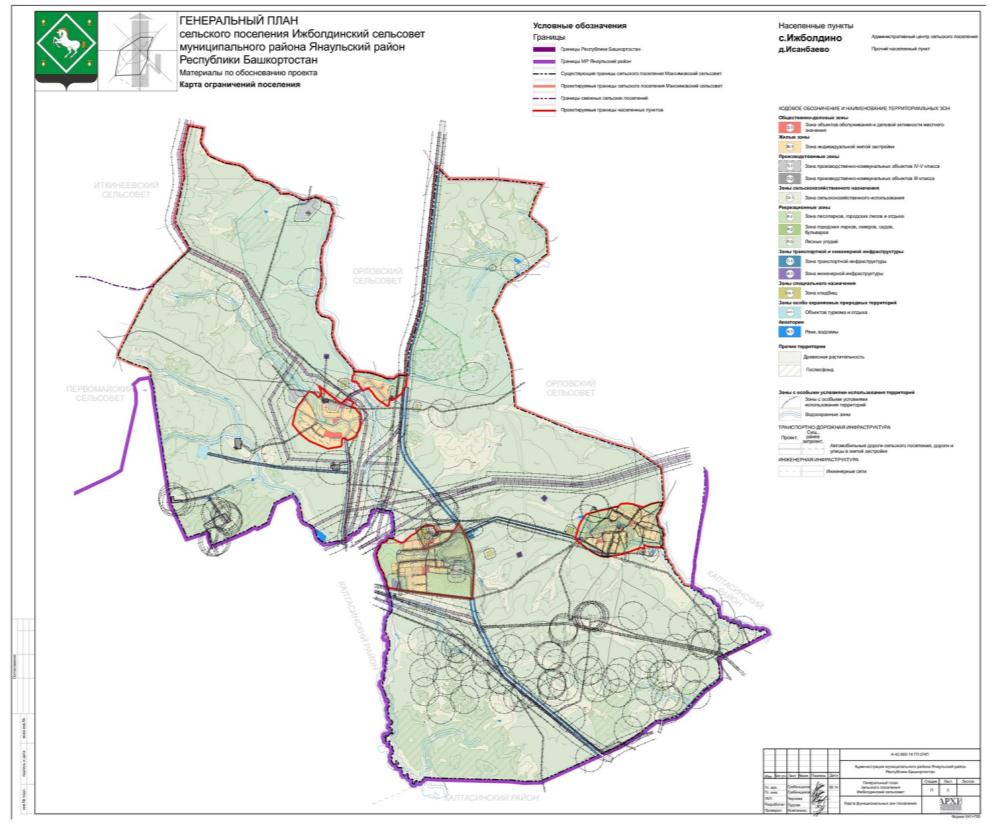 Таблица 7ОСНОВНЫЕ ТЕХНИКО-ЭКОНОМИЧЕСКИЕ ПОКАЗАТЕЛИПриложение АСхема границ сельского поселения Ижболдинский сельсовет 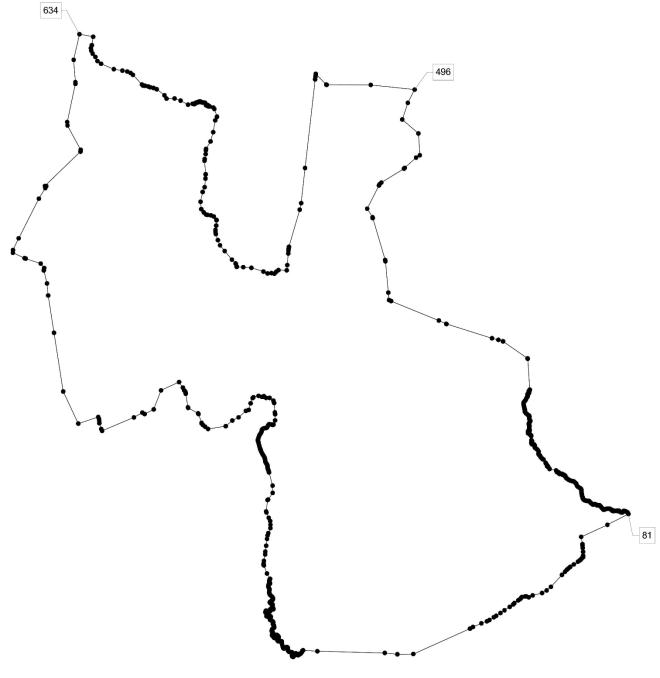 Площадь: 9015,71 гаСистема координат МСК02Список координат границы№	X	            Y1	798768,7900	1302635,77002	798769,7000	1302643,12003	798772,9200	1302647,25004	798780,7300	1302650,47005	798790,3800	1302655,52006	798803,6900	1302658,27007	798817,0100	1302664,71008	798840,4400	1302683,08009	798846,8600	1302696,390010	798846,8600	1302702,360011	798844,5600	1302706,030012	798837,2200	1302709,250013	798831,7000	1302709,250014	798825,7300	1302709,250015	798820,6900	1302712,470016	798815,1800	1302720,270017	798807,8200	1302740,020018	798806,9100	1302751,500019	798807,3600	1302757,010020	798823,4400	1302762,060021	798833,0800	1302770,790022	798835,3800	1302775,850023	798832,1700	1302782,270024	798828,4900	1302787,780025	798829,8700	1302793,750026	798839,0600	1302804,770027	798852,8300	1302818,100028	798866,1500	1302830,500029	798882,2200	1302838,760030	798899,6800	1302844,270031	798910,2400	1302851,620032	798915,8000	1302863,810033	798894,5500	1303183,390034	798856,9800	1304698,390035	798827,0000	1304980,310036	798833,5800	1305338,390037	799401,3700	1306612,410038	799438,8300	1306678,540039	799519,8100	1306867,680040	799564,7300	1306992,940041	799594,6200	1307049,000042	799655,5700	1307146,520043	799688,5300	1307200,070044	799751,2100	1307296,860045	799811,9600	1307387,190046	799888,2100	1307504,610047	799943,8000	1307582,040048	799957,3600	1307596,230049	799974,8100	1307610,430050	800034,9100	1307695,590051	800061,4100	1307736,240052	800085,9600	1307758,180053	800100,8300	1307768,500054	800108,5800	1307778,180055	800122,1400	1307847,430056	800124,9200	1307874,870057	800103,4000	1307931,960058	800145,5100	1308019,930059	800199,7900	1308231,440060	800256,8800	1308334,380061	800337,3600	1308429,840062	800606,1900	1308678,900063	800677,2800	1308747,940064	800720,5700	1308789,230065	800749,0100	1308820,200066	800783,9100	1308862,780067	800840,7800	1308944,730068	800900,8800	1309035,700069	800924,7900	1309069,900070	800939,0100	1309091,830071	800964,6800	1309114,310072	800989,8100	1309136,580073	801004,8900	1309154,910074	801037,8600	1309152,380075	801122,3800	1309151,510076	801207,7700	1309144,190077	801263,4000	1309139,880078	801293,2600	1309137,890079	801456,7700	1309109,570080	801726,6000	1309698,760081	801968,1100	1310170,600082	801979,4500	1310166,510083	801993,6200	1310159,830084	802000,0400	1310155,820085	802005,3800	1310148,880086	802014,7300	1310134,440087	802023,0200	1310120,000088	802027,5600	1310108,780089	802033,9800	1310086,860090	802037,7200	1310079,650091	802039,8600	1310074,830092	802040,1300	1310067,620093	802037,1900	1310061,470094	802030,5100	1310056,930095	802022,2200	1310051,310096	802011,0000	1310045,160097	802006,1800	1310040,090098	802004,0500	1310034,210099	802003,7800	1310023,7800100	802004,0500	1310015,2300101	802012,5900	1309990,1000102	802021,1500	1309976,4700103	802033,7100	1309965,5100104	802039,3200	1309962,3000105	802042,5400	1309958,5600106	802042,5400	1309953,4800107	802039,3200	1309946,2600108	802034,5200	1309941,9900109	802031,8400	1309937,9800110	802031,8400	1309933,4400111	802034,2500	1309926,4900112	802038,2600	1309920,8700113	802041,7300	1309916,3300114	802042,5400	1309911,7800115	802040,9300	1309905,3700116	802040,1300	1309898,1500117	802040,1300	1309885,0500118	802037,1900	1309868,4900119	802037,1900	1309861,2600120	802037,4500	1309856,4600121	802039,5900	1309853,7800122	802042,5400	1309849,7700123	802043,8700	1309846,8300124	802043,8700	1309840,6900125	802041,1900	1309833,2000126	802036,9200	1309825,9900127	802035,3100	1309821,4400128	802037,7200	1309813,4200129	802045,2000	1309802,4600130	802050,8200	1309799,7900131	802059,6400	1309795,5100132	802067,6600	1309789,1000133	802069,0000	1309786,1600134	802070,3300	1309779,4800135	802075,8800	1309764,5400136	802079,0400	1309761,3800137	802081,1500	1309755,5900138	802084,8300	1309750,8500139	802087,4700	1309745,0500140	802089,0500	1309736,6200141	802089,0500	1309723,4500142	802088,0000	1309711,3300143	802086,4200	1309696,0500144	802083,7800	1309682,3500145	802080,0900	1309664,9700146	802076,4100	1309651,7900147	802072,1900	1309641,7800148	802069,0300	1309631,7700149	802066,9200	1309621,7600150	802066,9200	1309610,7000151	802070,6100	1309602,7900152	802075,8800	1309599,1100153	802080,0900	1309599,1100154	802098,0100	1309583,8300155	802110,6500	1309567,5000156	802119,0800	1309561,7000157	802141,7300	1309547,4800158	802161,7600	1309523,2400159	802166,5000	1309517,4400160	802166,5000	1309505,3300161	802165,4400	1309487,4100162	802163,3300	1309484,2500163	802163,3300	1309472,6600164	802162,8100	1309464,7500165	802167,5500	1309456,8500166	802172,8200	1309451,0500167	802178,6100	1309444,7400168	802188,6300	1309425,2400169	802189,6800	1309412,0700170	802187,5700	1309405,2200171	802185,4600	1309399,9500172	802183,8900	1309393,6300173	802180,7200	1309388,8900174	802180,1900	1309378,3500175	802180,7200	1309371,5000176	802185,4600	1309362,5400177	802191,7900	1309356,2200178	802196,5300	1309352,5300179	802203,3800	1309345,6900180	802209,1800	1309334,1000181	802217,6000	1309322,5000182	802228,6700	1309315,1300183	802255,0100	1309292,4700184	802261,8600	1309284,0400185	802262,9200	1309275,0800186	802262,9200	1309265,0700187	802262,9200	1309256,6400188	802262,9200	1309244,0000189	802263,4400	1309235,5600190	802263,9700	1309228,1900191	802269,2300	1309214,4900192	802270,2900	1309207,6500193	802271,3400	1309196,5800194	802277,6700	1309183,9400195	802290,8400	1309167,0800196	802299,8000	1309156,5300197	802310,3300	1309149,1600198	802324,5600	1309141,7800199	802333,5200	1309141,7800200	802342,4700	1309141,7800201	802351,4300	1309139,1500202	802377,7700	1309126,5000203	802390,4200	1309123,8700204	802406,2200	1309123,8700205	802419,9200	1309124,4000206	802432,5600	1309115,4400207	802441,0000	1309115,4400208	802446,7900	1309117,5500209	802452,0600	1309117,5500210	802466,2900	1309117,5500211	802487,3600	1309114,3900212	802495,7900	1309114,3900213	802510,5500	1309114,3900214	802522,1400	1309111,7500215	802532,1500	1309104,9100216	802541,6300	1309098,0500217	802551,1100	1309083,3000218	802556,6100	1309069,3600219	802572,7000	1309044,1600220	802580,9000	1309033,8400221	802589,0900	1309024,4300222	802607,0100	1309013,5000223	802616,7200	1309010,1700224	802629,1700	1309005,6100225	802641,9200	1308998,9300226	802653,1500	1308994,6800227	802664,6800	1308981,3300228	802693,8200	1308948,2400229	802698,3800	1308939,4400230	802701,4100	1308932,1500231	802703,5400	1308923,6500232	802704,1400	1308918,4900233	802705,0500	1308909,0800234	802705,3400	1308902,0500235	802716,4200	1308870,7500236	802724,4300	1308850,8900237	802732,4500	1308836,3900238	802738,5600	1308823,7800239	802748,4800	1308810,8000240	802758,8000	1308795,9200241	802766,4300	1308784,0800242	802772,9200	1308775,2900243	802785,5200	1308771,1000244	802796,2000	1308758,5000245	802803,8400	1308756,5900246	802811,8600	1308754,3000247	802819,1100	1308754,3000248	802826,3700	1308748,1900249	802830,5700	1308745,5200250	802839,7300	1308733,6900251	802844,6900	1308726,8100252	802846,9800	1308722,2300253	802843,5500	1308708,8700254	802843,5500	1308699,3200255	802845,4600	1308693,9800256	802850,0400	1308690,1600257	802856,5300	1308689,0100258	802866,4600	1308680,6200259	802872,5600	1308672,9800260	802871,8100	1308665,7300261	802871,0400	1308660,0000262	802869,5100	1308649,3000263	802867,2200	1308640,9100264	802866,8400	1308634,0300265	802866,8400	1308624,8700266	802867,6000	1308619,5200267	802875,6200	1308612,2700268	802881,3500	1308611,1300269	802888,2200	1308608,8400270	802897,0000	1308606,9300271	802904,6400	1308598,1500272	802905,4000	1308592,4200273	802904,6400	1308584,7800274	802904,6400	1308576,3900275	802904,6400	1308571,0300276	802908,0700	1308564,9300277	802911,5100	1308561,4900278	802918,7700	1308558,8200279	802927,9300	1308556,9100280	802935,5600	1308551,5600281	802943,5100	1308545,9400282	802976,6500	1308399,2500283	803016,7100	1308374,0300284	803018,0600	1308372,5900285	803026,4200	1308366,7800286	803031,0600	1308351,4700287	803037,3300	1308343,5700288	803046,3800	1308341,9500289	803057,4000	1308348,4000290	803093,0000	1308325,9800291	803099,0600	1308317,3400292	803112,9900	1308311,5500293	803115,6300	1308311,7300294	803189,5600	1308265,1700295	803190,0400	1308259,5500296	803196,5400	1308245,6300297	803202,5800	1308238,4300298	803212,5500	1308230,7800299	803222,5300	1308219,8700300	803228,5700	1308212,2100301	803237,1600	1308205,0200302	803244,5800	1308198,7500303	803251,0800	1308194,8000304	803260,6000	1308192,0200305	803267,5600	1308190,4000306	803276,8400	1308185,3000307	803287,5200	1308171,8200308	803296,5700	1308158,3700309	803303,5300	1308153,9500310	803315,6000	1308150,9400311	803337,1900	1308152,1000312	803346,9300	1308152,1000313	803358,3100	1308153,4900314	803366,3200	1308153,8600315	803400,4100	1308132,3900316	803418,6500	1308117,0600317	803432,3400	1308097,5700318	803447,2000	1308075,9800319	803452,3000	1308071,1000320	803464,6000	1308063,4400321	803474,3500	1308062,9800322	803487,5800	1308063,6800323	803495,4700	1308066,9300324	803501,8800	1308068,4800325	803523,9900	1308054,5600326	803528,4300	1308040,4600327	803528,4300	1308027,0100328	803527,0400	1308015,6300329	803533,5300	1307999,6200330	803553,9600	1307988,9400331	803559,9900	1307988,4800332	803575,7800	1307988,4800333	803583,9000	1307991,0200334	803592,4900	1307994,9800335	803597,5900	1307999,3900336	803602,2700	1308005,2700337	803622,2900	1307992,6600338	803715,0800	1307985,9100339	803715,2600	1307985,7000340	803720,6000	1307982,9100341	803727,7900	1307984,9900342	803735,4500	1307978,0300343	803737,7700	1307974,7800344	803742,6500	1307965,2600345	803747,0600	1307963,4100346	803751,4700	1307958,5400347	803755,4100	1307952,5100348	803762,6100	1307948,5600349	803767,7100	1307948,5600350	803772,1200	1307947,8600351	803778,6200	1307944,1400352	803781,6400	1307940,9000353	803782,3300	1307936,0300354	803779,0900	1307932,5400355	803775,6000	1307928,1300356	803773,2800	1307923,0200357	803777,5400	1307915,3300358	803783,0600	1307915,3300359	803793,0000	1307915,3300360	803797,7900	1307914,9600361	803801,1000	1307915,7000362	803805,3900	1307915,7800363	803811,3100	1307916,8800364	803819,5100	1307915,3300365	803826,3500	1307916,0500366	803825,7900	1307925,0200367	803827,1800	1307941,7800368	803829,3100	1307953,1500369	803835,1500	1307952,5100370	803844,7200	1307952,5100371	803852,8200	1307950,3000372	803858,4500	1307949,8200373	803863,1300	1307949,5700374	803870,1100	1307948,1600375	803881,9600	1307944,4500376	803894,0500	1307941,0900377	803903,6200	1307941,8200378	803919,3400	1307942,9800379	803933,2200	1307945,2000380	803941,7300	1307946,6700381	803951,1100	1307945,8900382	803967,6400	1307938,7200383	803978,1900	1307933,1700384	803990,9600	1307934,1000385	804008,5400	1307942,6100386	804021,4300	1307949,5700387	804031,3700	1307955,0900388	804038,3600	1307961,3400389	804051,2500	1307967,6000390	804060,4500	1307965,3900391	804074,2500	1307956,1900392	804078,6700	1307952,8800393	804092,6600	1307945,5200394	804097,8100	1307945,1500395	804118,4300	1307940,3500396	804125,4200	1307940,7200397	804146,7800	1307945,8900398	804155,6100	1307945,5200399	804169,3700	1307941,4900400	804177,7000	1307931,8900401	804181,0100	1307925,2600402	804189,8500	1307909,8100403	804196,4700	1307904,2900404	804204,2000	1307895,0700405	804217,4600	1307878,5100406	804223,7200	1307870,0500407	804232,9200	1307864,1600408	804248,3800	1307852,7400409	804253,9000	1307846,8500410	804267,0800	1307840,4500411	804286,3000	1307844,6400412	804294,7700	1307845,7400413	804303,9700	1307844,2700414	804311,7000	1307841,7000415	804317,5900	1307835,4400416	804329,7400	1307833,6000417	804339,6800	1307833,6000418	804349,2500	1307831,7600419	804357,3500	1307831,3900420	804364,7100	1307829,9200421	804376,8600	1307824,7700422	804384,2200	1307824,4000423	804392,6900	1307822,9300424	804404,4700	1307819,6200425	804420,6700	1307814,4600426	804432,8200	1307814,4600427	804437,6000	1307814,1000428	804458,2200	1307817,0400429	804464,8400	1307818,1400430	804470,7300	1307819,9800431	804479,5700	1307824,7700432	804488,4000	1307834,3400433	804499,0800	1307842,4300434	804504,6000	1307849,0600435	804514,5400	1307855,7000436	804525,2200	1307863,7900437	804540,3100	1307873,3600438	804563,8700	1307880,3500439	804582,2800	1307892,5000440	804586,3300	1307895,0700441	804591,8500	1307900,9800442	804598,8400	1307903,9200443	804602,1600	1307903,5500444	804609,5200	1307907,9700445	804624,2400	1307908,7000446	804638,2300	1307908,3400447	804644,4900	1307906,5000448	804650,3800	1307904,6600449	804656,6400	1307906,8600450	804661,4300	1307910,1800451	804664,0000	1307920,1100452	804664,7400	1307926,7400453	804668,4200	1307932,6200454	804677,6200	1307938,5100455	804687,9300	1307938,5100456	804695,2900	1307938,5100457	804700,4500	1307936,6700458	804712,2300	1307930,4200459	804717,7500	1307931,1500460	804718,8500	1307937,0400461	804722,5400	1307939,2500462	804728,0600	1307948,4600463	804733,5800	1307951,0400464	804739,1000	1307950,6700465	804754,0700	1307954,3000466	805446,0900	1307908,8800467	805455,2400	1307904,6400468	805834,0000	1307357,3600469	805836,6100	1307350,8300470	805869,1700	1307249,1200471	805904,6500	1307106,0200472	806223,4600	1306084,4300473	806228,0300	1306076,5800474	806302,5300	1305911,9200475	806737,7300	1304840,2400476	806760,6000	1304791,8900477	806926,2900	1304777,1000478	807627,1200	1304712,5300479	807652,8200	1304706,3700480	807657,2800	1304705,6800481	808595,1500	1304427,4700482	808600,3100	1304425,4900483	808614,1500	1304422,7000484	808807,3600	1304301,3000485	809325,5500	1304565,9500486	809353,0000	1304580,3200487	809390,4100	1304620,6200488	809702,4300	1305127,2600489	809710,2700	1305137,7300490	809720,0800	1305146,2200491	809950,7500	1305401,0700492	810003,4400	1305485,2200493	810492,2600	1305452,7200494	810804,5400	1305091,3000495	811177,0500	1305214,9400496	811473,0500	1305368,2600497	811578,7000	1304382,9400498	811580,9500	1303393,7100499	811586,5100	1303380,4200500	811825,9000	1303147,6300501	811810,1400	1303146,1100502	811759,1500	1303139,7600503	811701,8400	1303132,7200504	809717,5700	1302907,7300505	808930,2200	1302820,0600506	808784,2400	1302786,6600507	807952,7700	1302545,0400508	807910,0500	1302537,7000509	807867,3900	1302533,9200510	807803,6300	1302529,7000511	807543,1200	1302506,7000512	807425,8500	1302495,5400513	807430,5000	1302309,1000514	807394,2000	1302259,8400515	807350,6000	1302218,3700516	807363,5100	1302151,7200517	807356,2200	1302065,0300518	807398,4900	1301971,1200519	807481,8800	1301702,0000520	807497,1000	1301519,7100521	807505,4400	1301375,9000522	807504,2100	1301371,3100523	807507,8000	1301368,8600524	807571,6400	1301350,4300525	807576,3200	1301348,7800526	807579,6200	1301346,5800527	807665,6400	1301263,7100528	807857,7600	1301102,5800529	807986,2200	1300997,3000530	808102,3900	1300948,7100531	808239,2300	1300902,2500532	808286,5400	1300895,8400533	808330,5700	1300895,3000534	808427,9800	1300911,5200535	808546,5800	1300917,0200536	808549,6100	1300918,6700537	808552,3600	1300918,6700538	808554,2900	1300916,4800539	808631,3300	1300857,5800540	808657,2000	1300793,4700541	808667,4700	1300716,7900542	808675,1800	1300683,1200543	808723,3800	1300630,8400544	808796,4800	1300575,4800545	808961,8000	1300559,2800546	809180,7400	1300606,2000547	809288,7200	1300651,5500548	809480,9600	1300668,2100549	809571,3300	1300675,1500550	809579,0300	1300675,1500551	809880,1500	1300648,0900552	809918,6000	1300652,5900553	810029,2200	1300674,0500554	810113,4200	1300677,9000555	810144,1700	1300683,2700556	810312,2800	1300783,8100557	810520,1300	1300844,1100558	810784,8500	1300890,3400559	810863,0000	1300928,3000560	810869,0500	1300928,8600561	811038,5600	1300870,5300562	811070,4800	1300846,8600563	811095,2500	1300763,2000564	811101,7200	1300758,1000565	811099,5700	1300754,1400566	811098,8500	1300751,2800567	811105,3100	1300745,5400568	811105,6700	1300744,4600569	811102,0800	1300738,7200570	811098,4900	1300734,7700571	811099,5700	1300729,3800572	811104,2300	1300727,2300573	811118,9500	1300724,7200574	811126,8500	1300721,1400575	811128,6400	1300715,3900576	811127,5700	1300710,7200577	811118,2300	1300691,7000578	811121,1000	1300685,2300579	811131,5200	1300676,6200580	811140,1200	1300676,9800581	811149,4500	1300676,6200582	811156,2700	1300672,3200583	811175,3000	1300662,9900584	811182,4700	1300651,8600585	811184,9800	1300625,6600586	811181,4000	1300618,8500587	811182,4800	1300607,3600588	811184,6300	1300596,5900589	811196,1100	1300576,5000590	811196,8300	1300574,3400591	811196,8300	1300559,2600592	811209,0300	1300543,4700593	811204,0000	1300527,6800594	811197,5400	1300524,8200595	811196,8300	1300516,1900596	811196,1100	1300502,5600597	811184,6200	1300491,7900598	811184,6200	1300472,4200599	811182,4800	1300460,2100600	811175,3000	1300445,8700601	811171,6900	1300442,2700602	811157,3500	1300435,0900603	811148,7400	1300425,7600604	811150,8900	1300413,5500605	811152,3200	1300405,6600606	811151,6100	1300392,0200607	811157,1100	1300380,8800608	811136,5600	1300278,9100609	811226,7100	1300110,3800610	811274,9900	1299975,2600611	811271,7400	1299795,8700612	811345,9000	1299747,4600613	811480,3100	1299577,5200614	811510,4300	1299504,4000615	811524,5900	1299430,7500616	811543,1100	1299385,7800617	811560,1400	1299309,4800618	811561,6700	1299276,2600619	811563,2200	1299267,5000620	811587,1600	1299242,7800621	811803,8400	1299040,4000622	811845,8100	1298988,6600623	811879,4100	1298911,4100624	811898,4200	1298803,0700625	811930,9000	1298611,1800626	812052,6500	1298325,1700627	812111,8700	1298244,3300628	812204,3500	1298197,6600629	812277,4500	1298136,4800630	812345,4500	1298104,9600631	812403,1300	1298096,7200632	812467,5000	1298117,3300633	812656,4900	1298147,7100634	812713,8500	1297838,8000635	812140,4700	1297709,3100636	811639,4900	1297747,2800637	811603,0700	1297748,0200638	810746,3200	1297564,1600639	810670,1200	1297570,0200640	810125,7000	1297867,0400641	810084,1200	1297862,3500642	809314,2400	1297063,8600643	809312,7700	1297089,4700644	809313,8900	1297094,8300645	809267,5600	1297071,0100646	809030,6500	1296927,8600647	808143,9100	1296473,3400648	807880,0100	1296347,3100649	807820,2900	1296343,7600650	807697,5300	1296605,7900651	807688,9200	1296631,4100652	807577,1100	1296969,0300653	807478,1400	1297047,4600654	807423,8200	1297037,8100655	807131,8200	1297110,1500656	806862,4300	1297136,3400657	806027,2700	1297267,2900658	804712,6300	1297473,1300659	803993,1700	1297813,6900660	804140,8100	1298262,1500661	804099,8800	1298276,4400662	804058,6000	1298284,1000663	804003,0300	1298285,6100664	803871,3100	1298328,6300665	803831,7300	1298347,9600666	804131,7700	1299063,0000667	804239,1600	1299250,9900668	804207,8000	1299303,2700669	804311,4300	1299508,3300670	804737,2500	1299671,8800671	804923,5500	1300076,7300672	804798,8100	1300163,0700673	804737,0600	1300192,3100674	804719,1900	1300206,9400675	804706,5100	1300218,1500676	804678,5100	1300224,6700677	804662,3200	1300226,4400678	804357,4700	1300274,7500679	804344,2800	1300282,5500680	804222,4800	1300505,1300681	804207,4900	1300514,7300682	804010,3400	1300582,6900683	803998,3200	1300582,6900684	803964,1000	1300612,2800685	803923,4200	1300662,2200686	803873,9700	1300728,4800687	803935,3700	1301125,2900688	804062,4900	1301273,3500689	804133,0900	1301412,2900690	804279,4400	1301577,4800691	804299,5900	1301641,5400692	804447,3100	1301683,9700693	804564,3800	1301728,7500694	804584,8000	1301749,1900695	804614,6600	1301860,7500696	804593,4400	1301936,1800697	804594,2300	1301963,6800698	804606,6300	1301982,0400699	804569,4500	1302030,9600700	804568,8300	1302110,5500701	804507,3900	1302195,4400702	804454,8900	1302213,3200703	804243,9400	1302228,4600704	804202,4400	1302234,5400705	804065,0500	1302233,4200706	803972,1000	1302198,7700707	803968,7900	1302192,5500708	803966,7200	1302189,2500709	803965,9000	1302177,6500710	803971,6900	1302152,3900711	803980,8000	1302105,6000712	803978,3100	1302096,9100713	803972,1000	1302089,8700714	803950,5700	1302075,7900715	803921,1800	1302062,5400716	803901,7100	1302046,3900717	803896,7500	1302038,1100718	803895,0800	1302024,0300719	803892,1900	1302005,8100720	803889,2900	1301988,8400721	803885,1500	1301974,7500722	803876,0400	1301959,8500723	803868,1800	1301950,3300724	803862,7900	1301943,7000725	803851,6100	1301938,7300726	803835,0500	1301934,1800727	803816,4200	1301930,8700728	803802,3300	1301925,0600729	803786,6000	1301918,4400730	803777,4900	1301913,0600731	803765,4800	1301902,7100732	803748,9200	1301891,5200733	803721,5900	1301876,2100734	803716,2000	1301875,3800735	803703,7900	1301871,2400736	803684,7300	1301863,3700737	803661,1400	1301856,3300738	803635,4600	1301846,8000739	803625,1100	1301843,9100740	803613,1000	1301845,1500741	803602,3300	1301848,8800742	803585,3600	1301855,9200743	803570,8700	1301860,8900744	803548,9200	1301864,6100745	803518,2800	1301871,6500746	803483,0800	1301881,5900747	803446,2300	1301893,1900748	803433,8100	1301894,0100749	803425,1100	1301898,9800750	803418,4900	1301903,9500751	803404,4100	1301909,7500752	803383,7100	1301915,1300753	803365,0700	1301922,5800754	803334,0200	1301938,3100755	803314,9700	1301948,2500756	803290,5400	1301963,9900757	803271,0800	1301977,2400758	803239,8500	1301991,4700759	803230,3600	1301996,6800760	803218,6300	1302000,4000761	803205,2200	1302004,5000762	803188,4700	1302008,5900763	803168,1800	1302011,3900764	803150,3100	1302014,5500765	803136,7100	1302016,7800766	803127,5900	1302020,1400767	803119,5900	1302026,4700768	803106,1900	1302032,9800769	803094,4500	1302039,6800770	803084,9600	1302046,9400771	803076,4000	1302054,0100772	803066,7100	1302058,4900773	803056,1000	1302062,0200774	803046,4300	1302063,5100775	803036,5600	1302063,1400776	803020,5500	1302062,4000777	803007,3200	1302063,7000778	802992,6200	1302067,0500779	802977,7200	1302070,5900780	802967,1100	1302074,5000781	802955,7600	1302080,4600782	802943,8400	1302086,7800783	802932,8600	1302088,6500784	802917,4100	1302090,3200785	802912,1900	1302091,4400786	802900,4600	1302097,7600787	802603,9000	1302177,0000788	802442,0100	1302179,8100789	802291,0200	1302075,6000790	802281,8100	1302064,3100791	802025,1000	1302032,9400792	802002,7400	1302040,8000793	801884,4600	1302090,4800794	801810,8200	1302124,6500795	801728,3500	1302129,1800796	801651,1600	1302127,3100797	801541,2900	1302081,8200798	801487,5300	1302063,8700799	801410,6200	1302054,1400800	801257,9700	1302033,4800801	801125,6900	1302015,0600802	801063,3700	1302010,6700803	800919,0700	1301982,3600804	800866,7300	1301977,0700805	800834,8200	1301970,9400806	800826,3800	1301978,9300807	800817,7000	1301982,8100808	800636,0700	1302051,3500809	800516,2800	1302122,5300810	800514,4900	1302116,5600811	800507,3200	1302112,9800812	800497,7600	1302112,9800813	800487,0100	1302112,3800814	800481,6300	1302105,8100815	800475,0600	1302101,6300816	800464,9000	1302101,6300817	800454,7500	1302101,6300818	800443,4000	1302103,4200819	800437,4200	1302107,6000820	800423,6800	1302118,3600821	800417,7000	1302121,9400822	800409,9400	1302121,9400823	800406,9500	1302116,5600824	800405,1600	1302106,4100825	800398,5800	1302094,4600826	800374,2700	1302086,3400827	800369,9500	1302084,7200828	800362,3900	1302082,5600829	800353,7500	1302080,9500830	800344,0400	1302081,4900831	800333,7800	1302085,2600832	800311,1000	1302094,4400833	800303,5400	1302098,7600834	800295,4400	1302104,7000835	800287,8900	1302108,4800836	800280,3200	1302109,0200837	800270,6000	1302105,7800838	800260,3500	1302105,7800839	800228,4400	1302101,9300840	800217,6900	1302099,8400841	800206,3600	1302100,9200842	800189,6200	1302106,3200843	800173,9600	1302111,7200844	800154,5300	1302124,1400845	800143,1900	1302135,4800846	800134,0200	1302145,1900847	800121,5900	1302160,3100848	800113,5000	1302168,9500849	800089,7100	1302182,9000850	800077,8600	1302187,8500851	800067,6000	1302187,8500852	800060,0500	1302185,1500853	800052,4900	1302179,2100854	800039,5300	1302173,8000855	800027,1100	1302154,3700856	800006,5900	1302130,0800857	799997,9500	1302117,6600858	799989,3200	1302115,5000859	799981,7600	1302116,5800860	799975,8200	1302125,2200861	799968,8100	1302137,6300862	799958,5500	1302145,7300863	799948,8200	1302152,2100864	799943,9600	1302160,3100865	799942,8900	1302170,0200866	799942,8900	1302176,5000867	799941,2700	1302180,2800868	799938,5700	1302180,2800869	799931,0100	1302180,2800870	799922,3700	1302179,7500871	799913,1900	1302177,0400872	799903,4700	1302173,8000873	799894,8300	1302174,3500874	799874,5100	1302174,1600875	799867,3400	1302175,8400876	799862,0800	1302179,6600877	799860,1700	1302183,2500878	799858,0200	1302189,2200879	799853,4700	1302193,5200880	799848,2100	1302196,1500881	799843,4400	1302196,1500882	799839,8500	1302194,7200883	799834,8300	1302194,0000884	799831,7200	1302190,1800885	799832,2000	1302183,4900886	799833,1600	1302181,8100887	799837,4600	1302178,9400888	799843,4400	1302174,1600889	799849,8900	1302169,3800890	799855,6300	1302164,1200891	799856,5800	1302160,7700892	799856,3400	1302157,1900893	799854,6700	1302151,2100894	799852,7600	1302147,6300895	799849,4100	1302143,8000896	799841,5300	1302141,6500897	799830,7700	1302137,1100898	799828,6100	1302134,2400899	799827,6600	1302130,4200900	799827,6600	1302127,3000901	799827,6600	1302120,1400902	799826,7000	1302117,9900903	799821,2000	1302115,3600904	799816,6700	1302115,3600905	799812,8400	1302116,5500906	799808,0600	1302118,7000907	799801,8400	1302123,0000908	799793,4700	1302123,2500909	799789,4200	1302121,3300910	799785,5900	1302114,8800911	799785,5900	1302110,5800912	799786,5500	1302106,0300913	799794,4400	1302098,6300914	799798,2600	1302091,6900915	799798,0200	1302086,2000916	799797,0600	1302084,2800917	799795,8700	1302082,6100918	799794,4400	1302079,9800919	799790,8500	1302079,9800920	799786,3100	1302079,9800921	799782,0100	1302081,1800922	799777,7000	1302083,3300923	799772,6800	1302085,7200924	799769,0900	1302085,7200925	799766,7000	1302083,3300926	799763,8300	1302077,1100927	799762,4100	1302070,1800928	799762,1700	1302059,9000929	799762,1700	1302056,3100930	799762,1700	1302053,2100931	799764,5600	1302052,4900932	799769,0900	1302051,7700933	799786,5500	1302047,9500934	799796,5800	1302044,3600935	799801,1300	1302038,8700936	799804,0000	1302034,0900937	799803,5200	1302030,9800938	799801,8400	1302028,8300939	799798,9700	1302025,7200940	799795,6300	1302025,9600941	799782,2500	1302020,2200942	799770,5300	1302015,9200943	799765,9800	1302016,8700944	799762,4000	1302018,0600945	799759,3000	1302022,8500946	799758,5700	1302026,2000947	799757,6200	1302029,5400948	799754,9900	1302033,6100949	799751,8900	1302036,9500950	799748,7800	1302042,2100951	799746,8600	1302045,5500952	799739,2100	1302048,1900953	799735,1500	1302048,9100954	799731,8100	1302048,4300955	799725,5900	1302048,9100956	799720,3300	1302049,3800957	799715,3100	1302049,3800958	799703,8300	1302045,0800959	799690,6900	1302040,5300960	799683,5200	1302039,1000961	799679,6900	1302040,3000962	799677,3100	1302044,1200963	799676,5800	1302047,7100964	799676,5800	1302052,4900965	799676,5800	1302056,3100966	799676,3500	1302064,4400967	799673,7200	1302073,2800968	799671,5600	1302076,6300969	799668,9400	1302079,0200970	799666,5500	1302080,7000971	799662,9600	1302084,7600972	799660,0900	1302088,5900973	799658,4200	1302093,6100974	799658,1800	1302097,6700975	799659,8500	1302104,6000976	799667,0300	1302110,3400977	799675,3900	1302117,0300978	799679,9400	1302122,0500979	799680,1700	1302126,1200980	799679,2100	1302129,9400981	799676,5800	1302132,0900982	799672,5300	1302134,4800983	799667,7400	1302135,6800984	799663,4400	1302135,6800985	799652,2000	1302132,0900986	799637,8600	1302123,4900987	799629,0200	1302119,4200988	799625,6700	1302118,9500989	799621,3700	1302117,7500990	799617,3100	1302117,0300991	799613,7200	1302118,7100992	799609,9000	1302121,3400993	799606,7900	1302121,5700994	799599,3800	1302119,9000995	799588,3800	1302144,0400996	799583,8400	1302151,6900997	799579,0600	1302159,5800998	799574,0400	1302166,9900999	799567,1000	1302175,12001000	799561,6100	1302180,14001001	799557,3100	1302185,88001002	799553,0100	1302190,18001003	799547,9800	1302193,52001004	799542,7200	1302193,76001005	799533,8800	1302190,42001006	799522,6500	1302184,68001007	799514,7600	1302184,20001008	799502,8100	1302185,16001009	799496,3500	1302187,78001010	799487,5100	1302195,68001011	799478,6700	1302204,04001012	799466,7100	1302207,87001013	799453,0800	1302208,58001014	799436,8300	1302212,17001015	799427,7500	1302212,89001016	799423,6900	1302210,74001017	799418,6700	1302206,91001018	799413,0900	1302202,16001019	799409,8200	1302195,92001020	799406,7100	1302187,07001021	799399,7800	1302176,55001022	799391,4200	1302170,81001023	799385,2000	1302168,19001024	799378,0300	1302168,90001025	799367,5100	1302163,17001026	799359,3900	1302157,19001027	799351,7300	1302156,71001028	799347,1900	1302157,19001029	799342,1800	1302159,58001030	799336,4400	1302164,12001031	799324,2500	1302175,36001032	799312,7700	1302183,00001033	799303,8200	1302184,33001034	799290,9600	1302178,36001035	799274,4300	1302171,00001036	799263,8600	1302165,03001037	799256,0600	1302165,50001038	799248,2500	1302168,71001039	799243,2000	1302172,84001040	799237,6900	1302180,19001041	799229,8800	1302188,46001042	799221,6100	1302193,51001043	799210,5900	1302201,31001044	799199,5700	1302206,83001045	799192,2200	1302218,76001046	799190,3900	1302230,25001047	799190,8400	1302238,05001048	799192,2200	1302246,78001049	799201,4100	1302251,38001050	799209,2100	1302248,16001051	799216,1000	1302246,32001052	799223,4500	1302246,78001053	799228,5100	1302248,62001054	799238,6000	1302250,46001055	799249,1700	1302251,38001056	799261,5700	1302254,13001057	799263,8600	1302260,10001058	799263,8600	1302264,24001059	799262,0300	1302269,75001060	799259,7300	1302275,25001061	799255,1400	1302283,52001062	799248,7100	1302291,79001063	799239,9800	1302299,14001064	799230,3400	1302306,02001065	799218,4000	1302312,46001066	799199,1100	1302314,29001067	799184,8800	1302309,24001068	799178,9100	1302299,14001069	799172,4700	1302287,20001070	799170,1800	1302281,69001071	799166,0500	1302278,01001072	799160,0700	1302280,76001073	799151,3500	1302283,98001074	799140,3200	1302287,66001075	799130,2200	1302292,25001076	799122,8800	1302298,68001077	799117,3600	1302311,08001078	799115,9800	1302323,01001079	799115,9800	1302333,12001080	799118,7400	1302341,85001081	799119,2000	1302352,87001082	799120,5800	1302361,60001083	799120,5800	1302369,40001084	799120,1200	1302375,37001085	799114,1500	1302384,10001086	799103,1300	1302387,77001087	799067,7700	1302386,39001088	799036,5400	1302393,28001089	798997,5000	1302404,76001090	798970,4100	1302413,03001091	798957,5500	1302425,89001092	798956,1700	1302433,24001093	798958,0100	1302441,04001094	798960,7600	1302449,77001095	798966,2700	1302456,66001096	798969,4800	1302466,30001097	798978,6700	1302474,57001098	798986,0200	1302482,38001099	798989,2300	1302493,40001100	798988,7800	1302501,21001101	798984,1800	1302510,39001102	798976,8300	1302516,36001103	798970,8600	1302518,20001104	798964,4400	1302518,20001105	798955,2500	1302518,20001106	798940,5500	1302520,50001107	798928,1500	1302521,88001108	798909,7800	1302523,71001109	798904,7300	1302527,85001110	798896,4600	1302532,44001111	798887,7300	1302539,78001112	798882,6900	1302547,13001113	798879,9300	1302556,31001114	798876,2600	1302580,66001115	798875,8000	1302594,90001116	798874,8800	1302606,38001117	798869,3600	1302616,02001118	798860,6400	1302624,29001119	798846,4100	1302627,04001120	798831,7000	1302629,34001121	798821,6000	1302629,80001122	798811,9600	1302626,13001123	798804,1500	1302617,86001124	798795,8900	1302613,73001125	798781,1900	1302615,56001126	798776,1400	1302619,24001127	798772,0100	1302627,50001	798768,7900	1302635,7700Приложение БСхема границ с.Ижболдино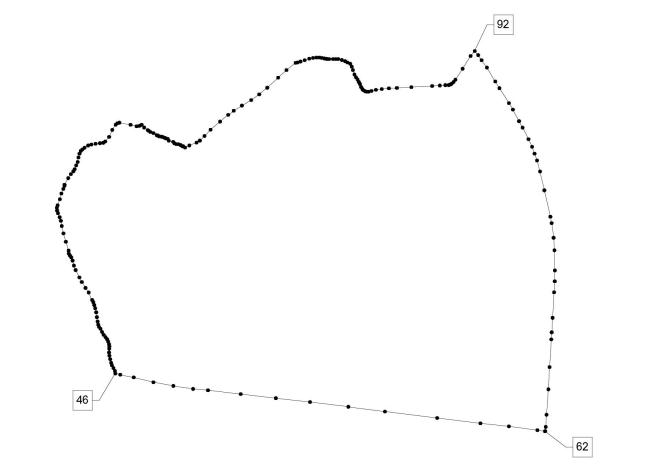 Площадь: 245,9 гаСписок координат границыСистема координат МСК02№ 	       X	                  Y1	803635,4600	1301846,80002	803625,1100	1301843,91003	803613,1000	1301845,15004	803602,3300	1301848,88005	803585,3600	1301855,92006	803570,8700	1301860,89007	803548,9200	1301864,61008	803518,2800	1301871,65009	803483,0800	1301881,590010	803446,2300	1301893,190011	803433,8100	1301894,010012	803425,1100	1301898,980013	803418,4900	1301903,950014	803404,4100	1301909,750015	803383,7100	1301915,130016	803365,0700	1301922,580017	803334,0200	1301938,310018	803314,9700	1301948,250019	803290,5400	1301963,990020	803271,0800	1301977,240021	803239,8500	1301991,470022	803230,3600	1301996,680023	803218,6300	1302000,400024	803205,2200	1302004,500025	803188,4700	1302008,590026	803168,1800	1302011,390027	803150,3100	1302014,550028	803136,7100	1302016,780029	803127,5900	1302020,140030	803119,5900	1302026,470031	803106,1900	1302032,980032	803094,4500	1302039,680033	803084,9600	1302046,940034	803076,4000	1302054,010035	803066,7100	1302058,490036	803056,1000	1302062,020037	803046,4300	1302063,510038	803036,5600	1302063,140039	803020,5500	1302062,400040	803007,3200	1302063,700041	802992,6200	1302067,050042	802977,7200	1302070,590043	802967,1100	1302074,500044	802955,7600	1302080,460045	802943,8400	1302086,780046	802932,8600	1302088,650047	802927,5900	1302109,410048	802916,5000	1302165,570049	802896,4600	1302247,860050	802881,0800	1302330,850051	802868,2000	1302413,490052	802862,4800	1302476,100053	802846,5500	1302612,670054	802829,9000	1302759,980055	802813,6100	1302902,860056	802793,6300	1303062,380057	802773,6400	1303215,630058	802746,9900	1303433,630059	802724,7800	1303614,990060	802711,8300	1303733,810061	802695,9100	1303852,990062	802691,8400	1303885,200063	802709,4200	1303887,790064	802760,5600	1303891,280065	802866,6300	1303898,940066	802959,9300	1303904,050067	803075,1100	1303911,100068	803104,9600	1303912,770069	803165,2900	1303916,740070	803271,7000	1303922,370071	803318,0900	1303925,470072	803363,2700	1303925,950073	803447,6700	1303924,270074	803499,6200	1303920,660075	803561,1000	1303912,590076	803587,8000	1303907,420077	803698,3500	1303882,030078	803776,8700	1303863,760079	803822,7100	1303851,460080	803851,2900	1303841,140081	803879,6600	1303830,820082	803912,0100	1303815,540083	803959,8300	1303791,120084	803987,0200	1303776,240085	804035,6400	1303750,640086	804062,4200	1303733,780087	804124,7300	1303694,480088	804152,6700	1303677,010089	804210,6300	1303641,980090	804241,3200	1303619,680091	804262,8700	1303605,490092	804279,6800	1303590,820093	804259,3200	1303573,950094	804205,9800	1303540,380095	804160,1900	1303509,970096	804150,5400	1303502,290097	804143,6000	1303494,610098	804140,4500	1303489,150099	804137,6700	1303482,5000100	804137,4000	1303468,1400101	804135,8700	1303445,3900102	804133,7200	1303412,8500103	804129,0700	1303326,2700104	804125,4900	1303265,2800105	804124,2100	1303232,0000106	804121,0200	1303202,5000107	804117,6200	1303177,9800108	804113,5700	1303159,2600109	804110,2000	1303146,5000110	804110,2000	1303139,7100111	804112,3400	1303132,3700112	804116,1000	1303125,5700113	804120,5700	1303121,4600114	804129,5800	1303115,9700115	804142,0400	1303111,0900116	804150,7700	1303106,5300117	804161,3600	1303100,9000118	804170,1200	1303094,8200119	804181,9300	1303088,0200120	804200,3500	1303082,1100121	804214,3000	1303077,2800122	804226,8200	1303070,4800123	804232,0100	1303058,9600124	804237,4700	1303049,2500125	804242,4700	1303035,4200126	804246,2300	1303020,7500127	804246,2300	1303009,8400128	804246,2300	1302998,2200129	804246,2300	1302982,6600130	804246,9700	1302972,6700131	804249,0600	1302962,2600132	804251,5400	1302951,2300133	804252,6700	1302942,0500134	804252,6700	1302929,8900135	804251,0600	1302915,2200136	804247,7400	1302898,8800137	804241,7600	1302879,9800138	804236,2100	1302862,8200139	804232,5700	1302850,5800140	804230,7600	1302842,0600141	804199,9900	1302803,7900142	804168,5100	1302769,4400143	804126,6500	1302723,6500144	804099,0900	1302690,2900145	804075,2700	1302656,3700146	804052,0800	1302617,4900147	804030,2400	1302583,7800148	804013,4300	1302560,5100149	803985,1300	1302526,3400150	803951,1800	1302486,8200151	803925,0700	1302461,4200152	803905,7500	1302441,7400153	803897,5200	1302427,7900154	803885,5700	1302398,1900155	803876,9500	1302379,8600156	803882,3200	1302372,7000157	803882,3200	1302368,7700158	803887,3200	1302360,9000159	803890,9000	1302351,6000160	803890,9000	1302343,3800161	803893,7600	1302335,5000162	803900,9200	1302330,5000163	803905,2100	1302312,2400164	803913,4400	1302306,8800165	803915,5900	1302298,6600166	803918,0900	1302292,9300167	803921,3100	1302286,4800168	803922,0200	1302281,8400169	803923,8100	1302271,1000170	803927,0300	1302266,4500171	803928,1100	1302261,0900172	803937,0500	1302247,8600173	803941,7000	1302235,3300174	803946,7100	1302228,1800175	803949,9300	1302224,2400176	803960,3000	1302208,8600177	803972,1000	1302198,7700178	803968,7900	1302192,5500179	803966,7200	1302189,2500180	803965,9000	1302177,6500181	803971,6900	1302152,3900182	803980,8000	1302105,6000183	803978,3100	1302096,9100184	803972,1000	1302089,8700185	803950,5700	1302075,7900186	803921,1800	1302062,5400187	803901,7100	1302046,3900188	803896,7500	1302038,1100189	803895,0800	1302024,0300190	803892,1900	1302005,8100191	803889,2900	1301988,8400192	803885,1500	1301974,7500193	803876,0400	1301959,8500194	803868,1800	1301950,3300195	803862,7900	1301943,7000196	803851,6100	1301938,7300197	803835,0500	1301934,1800198	803816,4200	1301930,8700199	803802,3300	1301925,0600200	803786,6000	1301918,4400201	803777,4900	1301913,0600202	803765,4800	1301902,7100203	803748,9200	1301891,5200204	803721,5900	1301876,2100205	803716,2000	1301875,3800206	803703,7900	1301871,2400207	803684,7300	1301863,3700208	803661,1400	1301856,33001	803635,4600	1301846,8000Приложение ВСхема границ д.Исанбаево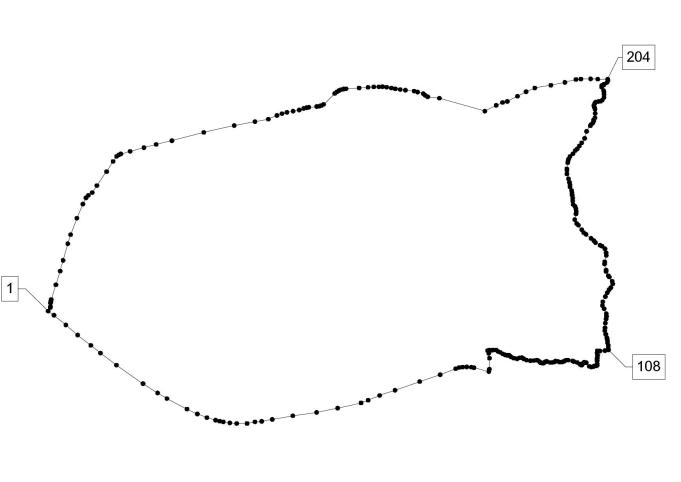 Площадь: 159,15 гаСписок координат границыСистема координат МСК02№	X	Y1	803959,8600	1306079,26002	803945,8500	1306098,88003	803913,3400	1306138,64004	803879,0900	1306178,18005	803844,6400	1306222,14006	803818,9100	1306254,50007	803778,2800	1306308,06008	803716,0600	1306396,78009	803684,9500	1306445,330010	803666,0000	1306476,670011	803630,6500	1306543,660012	803614,0900	1306578,460013	803601,9400	1306610,300014	803593,3900	1306639,280015	803589,7400	1306653,330016	803587,6400	1306665,150017	803584,1800	1306687,100018	803582,2500	1306710,060019	803582,2500	1306744,670020	803587,6100	1306771,140021	803589,2700	1306793,520022	803595,8400	1306828,780023	803608,2000	1306897,810024	803619,4400	1306977,390025	803633,6000	1307047,630026	803651,4600	1307125,970027	803660,3700	1307149,540028	803676,4400	1307188,000029	803693,9300	1307239,340030	803723,0800	1307321,890031	803746,0300	1307390,270032	803766,1100	1307442,270033	803769,9900	1307453,660034	803771,8400	1307465,600035	803772,4900	1307479,300036	803771,3800	1307494,560037	803769,7100	1307503,440038	803756,3800	1307553,300039	803764,7200	1307554,700040	803801,6400	1307555,360041	803817,7900	1307552,770042	803826,9500	1307548,960043	803828,3300	1307554,980044	803828,3400	1307563,760045	803828,7100	1307569,650046	803828,7100	1307578,480047	803823,6200	1307584,590048	803821,3900	1307591,630049	803815,8300	1307600,210050	803812,8800	1307607,570051	803811,4100	1307614,190052	803812,3700	1307619,840053	803809,5000	1307623,360054	803805,3400	1307628,450055	803801,8200	1307636,690056	803799,8800	1307647,890057	803802,7500	1307656,210058	803803,7700	1307663,890059	803799,3300	1307670,100060	803795,3500	1307679,250061	803793,0000	1307692,240062	803793,7700	1307703,970063	803794,8400	1307713,580064	803793,5000	1307718,500065	803789,1500	1307723,490066	803786,8300	1307726,080067	803784,9000	1307732,370068	803784,8900	1307736,820069	803787,8500	1307739,360070	803790,2600	1307744,580071	803790,7900	1307747,460072	803787,4800	1307757,760073	803787,4800	1307765,120074	803788,5800	1307771,390075	803791,5300	1307775,440076	803791,1600	1307783,170077	803788,8200	1307789,180078	803788,5800	1307794,210079	803789,3200	1307799,730080	803791,9000	1307805,980081	803794,8400	1307811,520082	803794,8400	1307818,880083	803792,2600	1307833,600084	803790,4200	1307836,910085	803787,4800	1307848,320086	803781,5900	1307857,900087	803778,2800	1307862,320088	803778,6400	1307864,900089	803783,4300	1307867,470090	803787,8500	1307871,890091	803786,7400	1307878,880092	803774,2300	1307889,180093	803771,6500	1307896,180094	803772,7500	1307902,450095	803775,3300	1307904,660096	803775,7000	1307911,650097	803777,5400	1307915,330098	803783,0600	1307915,330099	803793,0000	1307915,3300100	803797,7900	1307914,9600101	803801,1000	1307915,7000102	803805,3900	1307915,7800103	803811,3100	1307916,8800104	803819,5100	1307915,3300105	803826,3500	1307916,0500106	803825,7900	1307925,0200107	803827,1800	1307941,7800108	803829,3100	1307953,1500109	803835,1500	1307952,5100110	803844,7200	1307952,5100111	803852,8200	1307950,3000112	803858,4500	1307949,8200113	803863,1300	1307949,5700114	803870,1100	1307948,1600115	803881,9600	1307944,4500116	803894,0500	1307941,0900117	803903,6200	1307941,8200118	803919,3400	1307942,9800119	803933,2200	1307945,2000120	803941,7300	1307946,6700121	803951,1100	1307945,8900122	803967,6400	1307938,7200123	803978,1900	1307933,1700124	803990,9600	1307934,1000125	804008,5400	1307942,6100126	804021,4300	1307949,5700127	804031,3700	1307955,0900128	804038,3600	1307961,3400129	804051,2500	1307967,6000130	804060,4500	1307965,3900131	804074,2500	1307956,1900132	804078,6700	1307952,8800133	804092,6600	1307945,5200134	804097,8100	1307945,1500135	804118,4300	1307940,3500136	804125,4200	1307940,7200137	804146,7800	1307945,8900138	804155,6100	1307945,5200139	804169,3700	1307941,4900140	804177,7000	1307931,8900141	804181,0100	1307925,2600142	804189,8500	1307909,8100143	804196,4700	1307904,2900144	804204,2000	1307895,0700145	804217,4600	1307878,5100146	804223,7200	1307870,0500147	804232,9200	1307864,1600148	804248,3800	1307852,7400149	804253,9000	1307846,8500150	804267,0800	1307840,4500151	804286,3000	1307844,6400152	804294,7700	1307845,7400153	804303,9700	1307844,2700154	804311,7000	1307841,7000155	804317,5900	1307835,4400156	804329,7400	1307833,6000157	804339,6800	1307833,6000158	804349,2500	1307831,7600159	804357,3500	1307831,3900160	804364,7100	1307829,9200161	804376,8600	1307824,7700162	804384,2200	1307824,4000163	804392,6900	1307822,9300164	804404,4700	1307819,6200165	804420,6700	1307814,4600166	804432,8200	1307814,4600167	804437,6000	1307814,1000168	804458,2200	1307817,0400169	804464,8400	1307818,1400170	804470,7300	1307819,9800171	804479,5700	1307824,7700172	804488,4000	1307834,3400173	804499,0800	1307842,4300174	804504,6000	1307849,0600175	804514,5400	1307855,7000176	804525,2200	1307863,7900177	804540,3100	1307873,3600178	804563,8700	1307880,3500179	804582,2800	1307892,5000180	804586,3300	1307895,0700181	804591,8500	1307900,9800182	804598,8400	1307903,9200183	804602,1600	1307903,5500184	804609,5200	1307907,9700185	804624,2400	1307908,7000186	804638,2300	1307908,3400187	804644,4900	1307906,5000188	804650,3800	1307904,6600189	804656,6400	1307906,8600190	804661,4300	1307910,1800191	804664,0000	1307920,1100192	804664,7400	1307926,7400193	804668,4200	1307932,6200194	804677,6200	1307938,5100195	804687,9300	1307938,5100196	804695,2900	1307938,5100197	804700,4500	1307936,6700198	804712,2300	1307930,4200199	804717,7500	1307931,1500200	804718,8500	1307937,0400201	804722,5400	1307939,2500202	804728,0600	1307948,4600203	804733,5800	1307951,0400204	804739,1000	1307950,6700205	804739,1000	1307917,5400206	804740,1600	1307893,5700207	804739,4200	1307861,1700208	804738,0000	1307844,6400209	804728,4300	1307807,4600210	804718,4900	1307760,7000211	804709,4400	1307707,0100212	804696,7700	1307677,5200213	804681,6800	1307649,0900214	804664,1000	1307615,2200215	804660,7700	1307599,1200216	804651,0500	1307577,8400217	804631,4300	1307539,7100218	804674,9694	1307387,6145219	804679,8300	1307348,9600220	804684,9900	1307339,9400221	804690,0500	1307333,8600222	804695,7500	1307315,2600223	804698,8900	1307303,3000224	804702,2000	1307274,0300225	804704,2200	1307256,9300226	804706,6100	1307240,7200227	804709,2600	1307227,4700228	804711,9400	1307211,7400229	804713,6100	1307197,8400230	804713,4200	1307185,3100231	804713,0600	1307168,3800232	804711,5800	1307149,4200233	804709,2900	1307119,5000234	804706,7300	1307075,6600235	804705,6900	1307067,7400236	804704,1200	1307059,8400237	804700,9700	1307052,0600238	804695,8100	1307044,4200239	804690,8900	1307037,8600240	804654,2400	1307000,5600241	804650,3700	1306992,8200242	804647,6900	1306986,1600243	804646,9000	1306978,0600244	804644,4200	1306951,2500245	804643,1300	1306943,8100246	804640,8500	1306933,8700247	804635,3900	1306918,8000248	804631,7200	1306898,4600249	804627,7400	1306877,9400250	804623,1800	1306861,3400251	804617,4300	1306844,8000252	804604,5700	1306815,6300253	804596,2200	1306771,1400254	804583,0800	1306701,7100255	804560,1600	1306599,9000256	804532,5700	1306493,5500257	804519,6900	1306440,5900258	804509,0200	1306399,7300259	804496,5600	1306353,5500260	804487,7300	1306322,5000261	804484,7500	1306315,4600262	804479,5700	1306308,4300263	804462,6300	1306296,6400264	804428,4000	1306274,9300265	804381,6400	1306242,2700266	804358,0500	1306226,9400267	804348,6200	1306213,7400268	804340,1900	1306205,7100269	804319,2500	1306195,7900270	804271,9400	1306175,5400271	804216,6600	1306154,7200272	804186,4400	1306144,9600273	804130,3400	1306129,3100274	804094,1300	1306119,7900275	804048,1700	1306105,1500276	803999,0700	1306089,9200277	803992,9700	1306088,1900278	803987,1700	1306087,4400279	803974,9600	1306087,1500280	803971,0900	1306086,35001	803959,8600	1306079,2600Приложение ГСхема границ д.Атлегач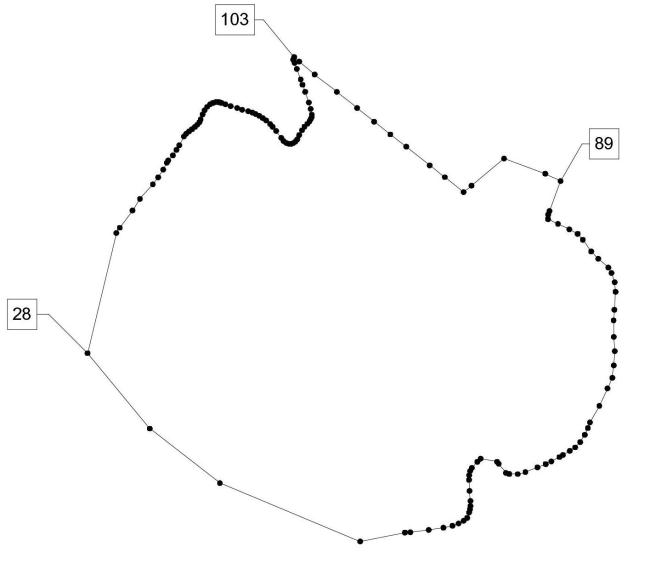 Площадь: 99,22 гаСписок координат границыСистема координат МСК02№	X	Y1	807080,1500	1300411,46002	807079,5500	1300407,23003	807077,7100	1300399,82004	807073,4400	1300391,79005	807066,5000	1300383,81006	807056,9000	1300376,32007	807045,4700	1300370,75008	807031,8400	1300365,57009	807024,0200	1300361,870010	807017,1200	1300356,340011	807010,9100	1300349,820012	807004,5800	1300341,760013	806998,5000	1300333,550014	806992,2500	1300325,940015	806985,1400	1300319,760016	806960,7300	1300307,150017	806947,8300	1300298,830018	806932,8500	1300289,600019	806918,7600	1300276,100020	806912,9000	1300272,450021	806893,7000	1300262,850022	806872,8200	1300248,820023	806853,3900	1300234,050024	806813,3400	1300198,610025	806781,5400	1300178,270026	806733,9600	1300143,060027	806719,6800	1300133,520028	806388,8233	1300054,459129	806181,5405	1300225,699930	806031,6862	1300418,589931	805870,8696	1300804,738332	805895,7700	1300927,910033	805896,4700	1300942,890034	805902,7900	1300993,210035	805908,6400	1301033,700036	805914,2600	1301058,500037	805920,5700	1301075,120038	805928,0600	1301089,400039	805936,1400	1301098,990040	805950,5300	1301104,140041	805959,1900	1301106,480042	805968,5500	1301107,650043	805982,5900	1301108,120044	806009,9800	1301105,540045	806040,4000	1301103,910046	806053,5100	1301104,610047	806064,7400	1301107,180048	806073,4000	1301111,630049	806090,2500	1301126,610050	806099,1400	1301136,200051	806090,4300	1301181,470052	806084,6200	1301186,000053	806059,6400	1301205,790054	806056,6800	1301215,060055	806056,4400	1301238,350056	806061,8100	1301259,280057	806075,0600	1301292,300058	806084,0800	1301314,960059	806091,0000	1301330,510060	806103,2800	1301352,980061	806109,0400	1301362,750062	806120,5600	1301381,760063	806129,7800	1301396,350064	806144,6600	1301409,980065	806164,3000	1301422,480066	806182,9500	1301431,200067	806198,4100	1301436,860068	806244,1300	1301462,680069	806291,8700	1301485,150070	806320,8900	1301498,250071	806355,5300	1301502,470072	806394,3800	1301505,280073	806433,7000	1301502,470074	806479,1000	1301502,000075	806508,1200	1301504,340076	806557,7300	1301507,150077	806583,9500	1301504,810078	806609,6900	1301495,910079	806624,2000	1301487,490080	806649,0100	1301459,870081	806668,6700	1301440,210082	806700,9600	1301417,280083	806717,3500	1301403,240084	806729,5200	1301380,300085	806744,4900	1301348,940086	806757,8300	1301321,320087	806770,4700	1301322,260088	806779,5816	1301325,379989	806862,6422	1301355,929390	806882,5600	1301313,850091	806924,6008	1301200,470192	806849,8152	1301111,131093	806831,7420	1301089,136094	806873,1100	1301037,550095	806905,5800	1300996,000096	806956,7600	1300931,620097	806990,6100	1300887,580098	807025,8300	1300843,010099	807063,2100	1300796,4300100	807107,5600	1300740,6400101	807155,2800	1300679,2800102	807190,9300	1300637,1700103	807203,1200	1300623,2200104	807195,8100	1300619,9700105	807187,5900	1300624,3700106	807170,4600	1300630,3400107	807141,9600	1300641,0700108	807127,1500	1300646,0600109	807107,9100	1300653,4700110	807078,3000	1300663,4600111	807060,6400	1300668,4200112	807044,9700	1300671,3900113	807038,5100	1300671,2300114	807032,7700	1300668,8300115	807026,2900	1300665,1200116	807019,6300	1300659,3900117	807011,8600	1300651,2500118	807002,0500	1300644,4000119	806989,0900	1300636,9900120	806976,8800	1300631,4400121	806970,7700	1300626,4500122	806966,8900	1300620,9000123	806964,8500	1300615,1500124	806964,8500	1300608,3000125	806967,0700	1300601,0900126	806972,4400	1300594,0600127	806981,1400	1300587,4900128	807000,1000	1300573,1500129	807011,9500	1300563,4200130	807019,2600	1300556,9600131	807028,8800	1300546,1300132	807035,6400	1300536,3200133	807041,5600	1300527,1500134	807047,1100	1300516,7000135	807050,9100	1300508,1000136	807054,7000	1300496,5300137	807058,6800	1300479,7800138	807062,9300	1300466,0800139	807068,5800	1300448,0500140	807073,4800	1300433,8900141	807077,2800	1300423,4200142	807078,9400	1300418,2400143	807080,1500	1300414,82001	807080,1500	1300411,4600Приложение ДСхема границ д.Новотроицк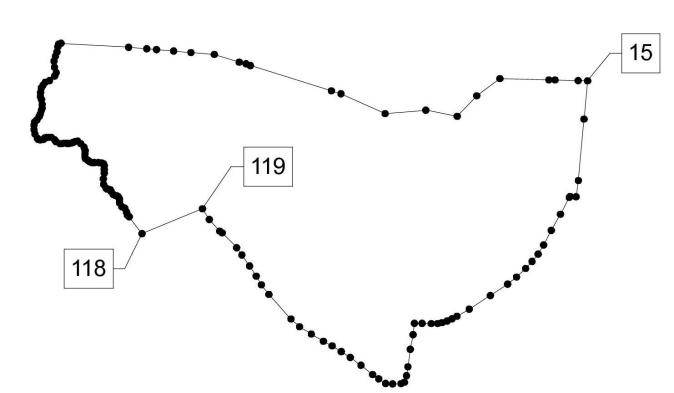 Площадь: 45,35 гаСписок координат границыСистема координат МСК02№	X	Y1	806969,8600	1302288,85002	806994,2600	1302325,74003	807009,3500	1302344,61004	807027,3200	1302363,82005	807042,2700	1302377,49006	807057,9600	1302390,56007	807077,3100	1302402,16008	807108,2700	1302418,34009	807142,6200	1302437,790010	807178,2300	1302456,480011	807180,1300	1302458,500012	807179,7600	1302471,060013	807214,2500	1302475,950014	807344,6400	1302487,820015	807425,8500	1302495,540016	807426,3493	1302475,520617	807427,5779	1302426,261318	807427,9018	1302413,272819	807430,5000	1302309,100020	807394,2000	1302259,840021	807350,6000	1302218,370022	807363,5100	1302151,720023	807356,2200	1302065,030024	807398,4900	1301971,120025	807404,7556	1301950,899326	807458,1358	1301778,628527	807458,2200	1301778,460028	807462,1200	1301769,330029	807465,4600	1301755,070030	807465,5009	1301754,859531	807481,8800	1301702,000032	807486,0261	1301652,342633	807489,1041	1301615,477034	807492,1409	1301579,105035	807493,8846	1301558,220936	807497,1000	1301519,710037	807505,4400	1301375,900038	807504,2100	1301371,310039	807498,3800	1301369,150040	807487,3500	1301367,630041	807477,9500	1301364,210042	807467,5800	1301361,250043	807454,8500	1301362,110044	807443,2000	1301365,790045	807435,9900	1301362,420046	807426,3300	1301351,680047	807422,9600	1301342,640048	807416,5200	1301337,730049	807410,7000	1301334,050050	807401,0400	1301332,670051	807392,7600	1301332,060052	807386,3200	1301334,510053	807375,7400	1301336,050054	807367,9300	1301336,050055	807363,1700	1301334,210056	807355,6600	1301331,900057	807349,9900	1301329,460058	807343,0900	1301325,010059	807338,1900	1301320,260060	807331,5900	1301318,420061	807322,4000	1301318,420062	807313,0400	1301320,560063	807304,1500	1301325,780064	807301,3900	1301327,920065	807300,1700	1301332,060066	807301,3900	1301338,660067	807304,4600	1301341,410068	807305,6900	1301345,390069	807305,9900	1301350,140070	807305,8400	1301355,220071	807300,6300	1301362,720072	807296,4900	1301365,630073	807292,5000	1301373,900074	807292,5000	1301377,740075	807293,2700	1301381,730076	807293,4200	1301385,570077	807293,1100	1301389,550078	807293,1100	1301392,460079	807293,4200	1301396,140080	807294,8000	1301401,360081	807297,2500	1301406,860082	807297,7100	1301411,470083	807292,5000	1301417,900084	807284,9900	1301424,800085	807277,5500	1301427,410086	807271,1200	1301427,100087	807263,7600	1301426,800088	807261,0000	1301427,730089	807257,3200	1301432,930090	807254,2500	1301436,610091	807252,1100	1301441,820092	807252,1100	1301446,740093	807252,1100	1301455,310094	807251,4900	1301462,370095	807249,6500	1301466,660096	807245,6700	1301468,190097	807238,0000	1301468,190098	807230,0300	1301468,190099	807217,7700	1301466,0500100	807206,1200	1301466,6600101	807197,9900	1301471,5700102	807195,5400	1301474,3200103	807195,5400	1301477,7000104	807194,6200	1301480,7700105	807191,2500	1301482,2900106	807184,8100	1301486,9000107	807182,3600	1301492,1100108	807181,7400	1301494,5600109	807179,9000	1301497,6300110	807176,2800	1301499,8600111	807172,5400	1301500,3800112	807166,7200	1301500,3800113	807158,7500	1301505,3000114	807155,6800	1301511,4200115	807147,1000	1301515,4100116	807141,2700	1301516,6400117	807137,2800	1301520,9300118	807101,4561	1301548,3635119	807154,4741	1301677,2705120	807154,3800	1301676,6700121	807131,3800	1301691,3900122	807106,6800	1301713,4900123	807103,1100	1301718,8500124	807071,5100	1301749,4100125	807056,2300	1301760,6100126	807032,8100	1301776,9900127	807011,2000	1301791,0400128	806992,8000	1301802,0800129	806972,2900	1301818,0600130	806920,4000	1301864,9000131	806903,7300	1301883,1500132	806888,2500	1301908,1600133	806872,9200	1301933,9200134	806863,1100	1301952,6200135	806850,8400	1301971,9400136	806838,5800	1301990,9400137	806821,9700	1302013,7300138	806802,2300	1302038,6200139	806793,2000	1302051,3400140	806783,2800	1302066,2100141	806782,3800	1302081,1800142	806783,0800	1302098,8600143	806785,6600	1302105,8900144	806799,6500	1302110,6600145	806818,8000	1302113,5400146	806855,7500	1302118,5000147	806887,0200	1302124,6200148	806911,0900	1302127,3800149	806910,8200	1302143,6000150	806910,3300	1302163,1500151	806910,7400	1302176,8600152	806912,6100	1302186,2600153	806915,7800	1302196,7800154	806920,4500	1302207,3000155	806926,0000	1302218,0200156	806941,1800	1302243,81001	806969,8600	1302288,8500№п/пНаименование ЛистМасштаб12341Карта планируемого размещения объектов местного значения поселения.ГП.ОЧП -11:25 0002Карта границ населенных пунктов (в том числе границ образуемых населенных пунктов), входящих в состав поселения.ГП.ОЧП -21:25 0003Карта функциональных зон поселения.ГП.ОЧП -31:25 0004Карта планируемого размещения объектов местного значения населенного пункта Карта границ населенного пунктаКарта функциональных зон населенного пункта с.ИжболдиноГП.ОЧП -41:5 0005Карта планируемого размещения объектов местного значения населенного пункта Карта границ населенного пунктаКарта функциональных зон населенного пункта д.ИсанбаевоГП.ОЧП -51:5 0006Карта планируемого размещения объектов местного значения населенного пункта Карта границ населенного пунктаКарта функциональных зон населенного пункта д.АтлегачГП.ОЧП -61:5 0007Карта планируемого размещения объектов местного значения населенного пункта Карта границ населенного пунктаКарта функциональных зон населенного пункта д.НовотроицкГП.ОЧП -71:5 000№п/пНаименованиеЛистМасштаб12341Карта размещения проектируемой территории в структуре района.ГП.МОП-11:500 0002Карта расположения объектов местного значения поселения.ГП.МОП-21:25 0003Карта использования территории поселения с отображением особых экономических зон, особо охраняемых природных территорий федерального, регионального, местного значения, территорий объектов культурного наследия, зон с особыми условиями использования территорий.ГП.МОП-31:25 0004Карта ограничений поселения.ГП.МОП-41:25 0005Карта транспортной инфраструктуры поселения.ГП.МОП-51:25 0006Карта инженерной инфраструктуры и инженерного благоустройства территорий поселения.ГП.МОП-61:25 0007Схема размещения проектируемого поселения в районеГП.МОП-71:25 0008Схемы и планы, отражающие инженерно-технические мероприятия по гражданской обороне и чрезвычайным ситуациямс.ИжболдиноГП.МОП-7.11:5 000Директор, главный архитектор ООО «Архивариус», канд. арх., член САР РФРуководитель архитектурно-планировочной мастерской №1, ГАПРуководитель архитектурно-планировочной мастерской №2, ГАПАрхитекторы	Инженеры-проектировщикиИнженер технического отдела				 	К.Н. ГребенщиковЕ.С. Чернова А.С. КомпаниецЕ.С. ПудоваА.Н. БодьянЮ.А. ЛукьяноваА.С. Павлова Е.В. ЗвереваВ.В. ГерасинаД.В. ЯковлевК.А. ИгнатьеваА.А. РедьковД.П. ПлотниковаПриложение А(13 листов)Границы сельского поселения Ижболдинский сельсоветКоординаты границПриложение Б(3 листа)Границы населенного пункта с.ИжболдиноКоординаты границПриложение В(4 листа)Границы населенного пункта д.ИсанбаевоКоординаты границПриложение Г(3 листа)Границы населенного пункта д.АтлегачКоординаты границПриложение Д(3 листа)Границы населенного пункта д.НовотроицкКоординаты границНаселенные пункты1 очередь1 очередь1 очередьРасчетный срокРасчетный срокРасчетный срокНаселенные пунктыЧисл. населения, чел.Жил.обеспе-ченность, м2/чел.Проект. жилфонд,тыс. м2Числ. населения, чел.Жил.обеспе-ченность, м2/чел.Проект. жилфонд,тыс. м2с.Ижболдино26932,30868026933,008890д.Исанбаево12941,20532012941,205320д.Атлегач38228,001071038233,0012670д.Новотроицк11633,00385011633,003850Всего89633,602856089635,0030730№ п/пНаименование водотокаКуда впадает, с какого берега, на каком километре от устьяДлина реки, кмПлощадь водо-сбора, км2Ширина, мШирина, мШирина, м№ п/пНаименование водотокаКуда впадает, с какого берега, на каком километре от устьяДлина реки, кмПлощадь водо-сбора, км2водо-охран-ной зоныпри-бреж-ной защит-ной полосыбере-говой полосы общего пользо-ванияБассейн реки КамаБассейн реки Кама1АтлегачКиебак, справа, 2617н/д5050202СикиязАтлегач, справа1705050203ИсанбайкаГарейка, справа, 3115н/д5050204БустаВаряш, справа, 512н/д505020МероприятияНаименование автодорогиПротяжен-ность, кмв том числе по типу покрытия, кмв том числе по типу покрытия, кмв том числе по типу покрытия, кмв том числе по типу покрытия, кмв том числе по типу покрытия, кмКатегория дорогиМероприятияНаименование автодорогиПротяжен-ность, кмцементо-бетонноеасфальто-бетонноечерноще-беночноеЩебеночноеГрунтовоеКатегория дорогиРеконструкция покрытияУфа-Бирск-Янаул12,13-12,13---IIIИтого12,1312,13---Объекты капитального строительстваСуществующиеПроектныеПроектныеФункциональная зонаОбъекты капитального строительстваСуществующие1 очередьРасч. срокФункциональная зонаОбъекты культурно-бытового обслуживания регионального значенияОбъекты культурно-бытового обслуживания регионального значенияОбъекты культурно-бытового обслуживания регионального значенияОбъекты культурно-бытового обслуживания регионального значенияОбъекты культурно-бытового обслуживания регионального значенияЗдравоохранениеЗдравоохранениеЗдравоохранениеЗдравоохранениеЗдравоохранениеФАП3 ФАПа: в с.Ижболдино, в д.Исанбаево, в д.Атлегач.--Зона застройки индивидуальными жилыми домамиРеабилитационный центр -1объект в с.Ижболдино.-Зона объектов обслуживания и деловой активности местного значенияОбъекты культурно-бытового обслуживания местного значенияОбъекты культурно-бытового обслуживания местного значенияОбъекты культурно-бытового обслуживания местного значенияОбъекты культурно-бытового обслуживания местного значенияОбъекты культурно-бытового обслуживания местного значенияЗдравоохранениеЗдравоохранениеЗдравоохранениеЗдравоохранениеЗдравоохранениеМолочная кухня (для детей до 1 года)-1 молочная кухня в с.Ижболдино на 324 порции в сутки.-Зона объектов обслуживания и деловой активности местного значенияРаздаточный пункт молочной кухни-1 раздаточный пункт в с.Ижболдино площадью 24 кв.м.-Зона объектов обслуживания и деловой активности местного значенияАптеки-1 аптека в с.Ижболдино площадью 15 кв.м.-Зона объектов обслуживания и деловой активности местного значенияМотель--1 мотель возле с.Ижболдино.Зона особо охраняемых территорийОбразованиеОбразованиеОбразованиеОбразованиеОбразованиеДетские дошкольные учреждения-1 детский сад в с.Ижболдино на 15 мест.1 детский сад в д.Исанбаево на 15 мест.-Зона объектов обслуживания и деловой активности местного значенияОбщеобразовательные школы1 средняя общеобразовательная школа в д.Атлегач на 195 учащихся1 объект в с.Ижболдино на 40 учащихся.-Зона объектов обслуживания и деловой активности местного значенияВнешкольные учреждения-1 объект в с.Ижболдино на 15 учащихся.-Зона объектов обслуживания и деловой активности местного значенияСпортивные и физкультурно-оздоровительные сооруженияСпортивные и физкультурно-оздоровительные сооруженияСпортивные и физкультурно-оздоровительные сооруженияСпортивные и физкультурно-оздоровительные сооруженияСпортивные и физкультурно-оздоровительные сооруженияСпортивные площадки--1 спортивная площадка в с.Ижболдино площадь 1 га.Зона застройки индивидуальными жилыми домамиПомещения для физкультурно-оздоровительных занятий в микрорайоне
-1 объект в с.Ижболдино площадью 75 кв.м.-Зона объектов обслуживания и деловой активности местного значенияСпортивные залы общего пользования-1 объект в с.Ижболдино площадью 75 кв.м.-Зона объектов обслуживания и деловой активности местного значенияУчреждения культуры и искусстваУчреждения культуры и искусстваУчреждения культуры и искусстваУчреждения культуры и искусстваУчреждения культуры и искусстваКлубы1 Дом Культуры в с.Ижболдино;1 сельский клуб в д.Атлегач;1 сельский клуб в д.Исанбаево.Реконструкция клуба вс.Ижболдино до 170 мест.Реконструкция клуба в д.Исанбаево до 190 мест.Реконструкция клуба в д.Атлегач до 165 мест.-Зона объектов обслуживания и деловой активности местного значенияБиблиотеки1 библиотека в с.Ижболдино.Реконструкция библиотеки в с.Ижболдино до 10тыс.ед.хранения и 13 мест.-Зона объектов обслуживания и деловой активности местного значенияПредприятия торговли, общественного питания и бытового обслуживанияПредприятия торговли, общественного питания и бытового обслуживанияПредприятия торговли, общественного питания и бытового обслуживанияПредприятия торговли, общественного питания и бытового обслуживанияПредприятия торговли, общественного питания и бытового обслуживанияМагазины продовольственных товаров1 магазин в с.Ижболдино площадью 10кв.м.;1магазин в д.Атлегач площадью 14кв.м..1 магазин в с.Ижболдино площадью 50 кв.м.1 магазин в д.Исанбаево площадью 65 кв.м.1 магазин в д.Атлегачплощадью 45 кв.м.-Зона объектов обслуживания и деловой активности местного значенияМагазин непродовольственных товаров-1 магазин в д.Исанбаево площадью 125 кв.м.1 магазин в д.Атлегачплощадью 110 кв.м.1 магазин в с.Ижболдино площадью 115 кв.м.Зона объектов обслуживания и деловой активности местного значенияПредприятия общественного питания-1 объект в с.Ижболдино на 30 мест.1 объект в д.Исанбаево на 40 мест.-Зона объектов обслуживания и деловой активности местного значенияПредприятия бытового обслуживания-1 объект в с.Ижболдино на 4 рабочих места.1 объект в д.Исанбаево на 3 рабочих места.-Зона объектов обслуживания и деловой активности местного значенияБаня-1 объект в с.Ижболдино на 15 мест.-Зона объектов обслуживания и деловой активности местного значенияОрганизации и учреждения управления, проектные организации, кредитно-финансовые учреждения и предприятия связиОрганизации и учреждения управления, проектные организации, кредитно-финансовые учреждения и предприятия связиОрганизации и учреждения управления, проектные организации, кредитно-финансовые учреждения и предприятия связиОрганизации и учреждения управления, проектные организации, кредитно-финансовые учреждения и предприятия связиОрганизации и учреждения управления, проектные организации, кредитно-финансовые учреждения и предприятия связиАдминистрация1 объект в с.Ижболдино.--Зона объектов обслуживания и деловой активности местного значенияОтделение связи1 отделение почты в д.Атлегач.--Зона застройки индивидуальными жилыми домамиОтделения и филиалы сберегательного банка-1 объект в с.Ижболдино.-Зона застройки индивидуальными жилыми домамиПункт охраны порядка -1 объект в с.Ижболдино.-Зона застройки индивидуальными жилыми домамиУчреждения жилищно-коммунального хозяйстваУчреждения жилищно-коммунального хозяйстваУчреждения жилищно-коммунального хозяйстваУчреждения жилищно-коммунального хозяйстваУчреждения жилищно-коммунального хозяйстваЖилищно-эксплуатационные организации-1 объект в с.Ижболдино.-Зона застройки индивидуальными жилыми домамиКладбище традиционного захороненияНа территории сельсовета расположены 5 кладбища общей площадью 11,43га.Расщирение существующих кладбищ на 1,54 га.-Зона специального назначенияОбъекты транспортной инфраструктуры республиканского, регионального значенияОбъекты транспортной инфраструктуры республиканского, регионального значенияОбъекты транспортной инфраструктуры республиканского, регионального значенияОбъекты транспортной инфраструктуры республиканского, регионального значенияОбъекты транспортной инфраструктуры республиканского, регионального значенияАвтодороги республиканского значения Автодороги III категории протяженностью 12,13 км (Уфа-Бирск-Янаул)--Зона транспортной инфраструктурыАвтодороги межмуниципального значенияАвтодороги IV категории протяженностью 2,77 км.--Зона транспортной инфраструктурыОбъекты транспортной инфраструктуры местного значенияОбъекты транспортной инфраструктуры местного значенияОбъекты транспортной инфраструктуры местного значенияОбъекты транспортной инфраструктуры местного значенияОбъекты транспортной инфраструктуры местного значенияАвтодороги местного значения Автодороги V категории протяженностью 20,99 км.--Зона транспортной инфраструктурыОбъекты инженерной инфраструктуры местного значенияОбъекты инженерной инфраструктуры местного значенияОбъекты инженерной инфраструктуры местного значенияОбъекты инженерной инфраструктуры местного значенияОбъекты инженерной инфраструктуры местного значенияВодоснабжение и водоотведениеВодоснабжение и водоотведениеВодоснабжение и водоотведениеВодоснабжение и водоотведениеВодоснабжение и водоотведениеЦентрализованная система водоснабжения Протяженность сетей водоснабжения по Ижболдинскому сельсовету составляет 18,07 км, в с.Ижболдино 3,22 км.Водонапорные башни установлены:в д.Исанбаево – 1объек;в д.Атлегач – 1объект;в д.Новотроицк – 1 объект.Разработка проектно-сметной документации и строительство водопроводных сетей в с.Ижболдино протяженностью 3,73 км; в д.Атлегач протяженностью 5,46 км; в д.Исанбаево протяженностью 6,57 км. Разработка проектно-сметной документации и строительство водовода  в д.Атлегач протяженностью 0,95 км.Разработка проектно-сметной документации и строительство водопроводных сетей в с.Ижболдино протяженностью 1,01 км; в д.Атлегач протяженностью 0,78 км; в д.Исанбаево протяженностью 2,15 км.Централизованная система водоотведения-Разработка проектно-сметной документации и строительство канализации по неполной раздельной схеме в с.Ижболдино протяженностью 5,47 км; в д.Атлегач протяженностью 5,46 км; в д.Исанбаево протяженностью 5,37 км.Разработка проектно-сметной документации и строительство канализации по неполной раздельной схеме в с.Ижболдино протяженностью 1,01 км; в д.Атлегач протяженностью 0,78км; в д.Исанбаево протяженностью 2,15км.                                                            Газоснабжение                                                            Газоснабжение                                                            Газоснабжение                                                            ГазоснабжениеГазификация сельсоветаГазопровод высокого давления протяженностью 5,43 км; промысловый газопровод протяженностью 17,51 км.Разработка проектно-сметной документации и строительство газопровода высокого давления протяженностью 13,10км.-Газификация населенных пунктов-Разработка проектно-сметной документации и строительство внутрипоселковых сетей газопровода низкого давления в с.Ижболдино протяженностью 5,47 км(1ГРП);в д.Атлегач протяженностью 5,46 км(1ГРП); в д.Исанбаево протяженностью 5,37 км(1ГРП); в д.Новотроицк протяженностью 1,65 км.Разработка проектно-сметной документации и строительство внутрипоселковых сетей газопровода низкого давления в с.Ижболдино протяженностью 1,01 км; в д.Атлегач протяженностью 0,78км; в д.Исанбаево протяженностью 2,15км.ЭлектроснабжениеЭлектроснабжениеЭлектроснабжениеЭлектроснабжениеЭлектроснабжениеЭлектрификация сельсоветаПротяженность коридора сетей ВЛ 110кВ-20 по территории Ижболдинского сельсовета составляет 10,34 км;протяженность коридора сетей ВЛ 35кВ-15м составляет 8,61 км.--Электрификация населенных пунктовПротяженность сетей электроснабжения 6 кВ:в с.Ижболдино составляет 5,6км (4ТП);в д.Исанбаево составляет 2,24км(5ТП).Протяженность сетей электроснабжения 0,4 кВ:в с.Ижболдино составляет 4,35км;д.Атлегач составляет 4,06км(2ТП);д.Исанбаево составляет 3,03км;д.Новотроицк составляет 1,16км (1ТП).Разработка проектно-сметной документации и строительство сетей электроснабжения 6,0 кВ с необходимым количеством ТП:в д.Исанбаево протяженностью 0,17км(1ТП);в д.Атлегач 0,35км.Разработка проектно-сметной документации и строительство сетей электроснабжения 0,4 кВ с необходимым количеством ТП: в с.Ижболдино протяженностью 1,13 км(2ТП); в д.Атлегач протяженностью 1,45 км; в д.Исанбаево протяженностью 2,34 км; в д.Новотроицк протяженностью 0,49 км.Разработка проектно-сметной документации и строительство сетей электроснабжения 6,0 кВ с необходимым количеством ТП:в д.Исанбаево протяженностью 0,28км (1ТП).Разработка проектно-сметной документации и строительство сетей электроснабжения 0,4 кВ с необходимым количеством ТП: в с.Ижболдино протяженностью 1,01км (1ТП); в д.Атлегач протяженностью 0,78км(1ТП); в д.Исанбаево протяженностью 2,15 км. Системы связиСистемы связиСистемы связиСистемы связиСистемы связиЛинии связиПротяженность линий связи по Ижболдинскому сельсовету составляет 27,88 км.--ВОЛС	Прокладка ВОЛС протяженностью 8,97км.Промысловый нефтепроводПромысловый нефтепроводПромысловый нефтепроводПромысловый нефтепроводПромысловый нефтепроводПромысловый нефтепроводПротяженность промыслового нефтепровода на территории Ижболдинского сельсовета составляет 43,41 км.--Обращение с отходами производства и потребленияОбращение с отходами производства и потребленияОбращение с отходами производства и потребленияОбращение с отходами производства и потребленияОбращение с отходами производства и потребленияПлощадки временного храненияНа территории сельсовета расположен 2 свалки общей площадью 1,5 га.--Обозн.Функциональная зонаПараметры зоныПараметры зоныОбозн.Функциональная зонага%Территория сельского поселения, всего:9015,711001Жилые зоныЖ-1Зона индивидуальной жилой застройки 260,292,886Ж-2Зона многоэтажной жилой застройки-Ж-3Зона коллективного садоводства-2Общественно-деловые зоныО-1Зона обслуживания и деловой активности местного значения19,110,2123Производственные зоныП-1Зона производственно-коммунальных объектов IV-V класса опасности44,990,499П-2Зона производственно-коммунальных объектов II-III класса опасности7,80,0864Рекреационные зоныР-1Зона лесопарков, городских лесов и отдыха261,362,889Р-2Зона лесных угодий0,440,005А-3Зона рек и водоемов6492,8272,0175Зоны сельскохозяйственного назначенияСХ-1Зона сельскохозяйственного назначения1690,0618,7466Зоны транспортной и инженерной инфраструктурыИ-1Зона объектов инженерной инфраструктуры12,510,139Т-1Зона автомобильного транспорта162,181,7997Зоны специального назначенияСН-1Зона для размещения кладбищ12,970,144СН-2Зона  полигонов бытовых отходов и отходов производства-8АкваторияА-1Зона рек и водоемов35,890,3989Зоны особо охраняемых природных территорийООПТЗона особо охраняемых природныхтерриторий15,290,17Категории земельОбщая площадь, га% от территории сельского поселенияЗемли сельскохозяйственного назначения1690,0618,745Земли населенных пунктов577,166,402Земли промышленности, энергетики, транспорта, связи, радиовещания, телевидения, информатики, земли обороны, безопасности и земли иного назначения--Земли особо охраняемых территорий и объектов-Земли лесного фонда6748,4974,853Земли водного фонда--Земли запаса--Итого земель в административных границах9015,71100№ п/пНаименование показателяЕдиница измеренияСовременное состояние1 очередь(2024)Расчетный срок(2034)123456I.ТЕРРИТОРИЯТЕРРИТОРИЯТЕРРИТОРИЯТЕРРИТОРИЯТЕРРИТОРИЯ1.Общая площадь земель в границах муниципального образованияга/тыс.км29015,71/901,579015,71/901,579015,71/901,571.1Общая площадь земель в границах населенных пунктов(по каждому населенному пункту)га/тыс.км2550,12577,16577,161.1.1с.Ижболдинога245,9245,9245,91.1.2д.Исанбаевога159,15159,65159,651.1.3д.Атлегач99,72125,0125,01.1.4д.Новотроицк45,3546,6146,611.2Общая площадь земель в границах застройки (по муниципальному образованию), в том числе:га9015,719015,719015,711.2.1Земли сельскохозяйственного назначенияга841,341690,041690,061.2.2Земли населенных пунктов550,12577,16577,161.2.3Земли промышленности, энергетики, транспорта, связи, радиовещания, телевидения, информатики, земли обороны, безопасности и земли иного назначенияга---1.2.4Земли особо охраняемых территорий и объектов га---1.2.5Земли лесного фондага7624,256748,516748,491.2.6Земли акваториига---1.2.7Земли запасага---2.Развитие и распределение территорий с.ИжболдиноРазвитие и распределение территорий с.ИжболдиноРазвитие и распределение территорий с.ИжболдиноРазвитие и распределение территорий с.ИжболдиноРазвитие и распределение территорий с.Ижболдино2.1Общая площадь зон в границах застройки, в том числе:га245,9245,9245,92.1.1Жилые зоны, в том числе:га58,163,678,012.1.1.1Зона малоэтажной индивидуальной жилой застройкига58,163,678,012.1.1.2Зона среднеэтажной многоквартирной жилой застройкига---2.1.2Общественно-деловые зоны, в том числе:га1,435,137,032.1.2.1Зона обслуживания и деловой активности местного значенияга1,435,137,032.1.3Зона объектов здравоохраненияга---2.1.4Производственные зоны, в том числе:га6,237,414,52.1.4.1Зона производственно-коммунальных объектов II-III класса опасностига---2.1.4.2Зона производственно-коммунальных объектов IV-V класса опасностига6,237,414,52.1.5Зона сельскохозяйственного назначенияга---2.1.6Рекреационные зоны, в том числе:га174,43161,28137,872.1.6.1Зона лесопарков, городских лесов и отдыхага174,43161,28137,872.1.7Зона ООПТга---2.1.8Зоны транспортной и инженерной инфраструктуры, в том числе:га1,823,063,062.1.8.1Зона объектов инженерной инфраструктурыга1,823,063,062.1.8.2Зона автомобильного транспортага---2.1.9Зоны специального назначения, в том числе:га3,895,435,432.1.9.1Зона для размещения кладбищга3,895,435,432.1.9.2Зона полигонов бытовых отходов и отходов производствага---3.Развитие и распределение территорий д.ИсанбаевоРазвитие и распределение территорий д.ИсанбаевоРазвитие и распределение территорий д.ИсанбаевоРазвитие и распределение территорий д.ИсанбаевоРазвитие и распределение территорий д.Исанбаево3.1Общая площадь зон в границах застройки, в том числе:га159,15159,65159,653.1.1Жилые зоны, в том числе:га45,7864,481,933.1.1.1Зона застройки индивидуальными жилыми домамига45,7864,481,933.1.2Общественно-деловые зоны, в том числе:га-2,063,063.1.2.1Зона обслуживания и деловой активности местного значенияга-2,063,063.1.3Производственные зоны, в том числе:га---3.1.3.1Зона производственно-коммунальных объектов IV-V класса опасностига---3.1.4Зона сельскохозяйственного назначенияга---3.1.5Рекреационные зоны, в том числе:га113,3791,5473,013.1.5.1Зона лесопарков, городских лесов и отдыхага113,3791,172,573.1.5.2Зоны городских парков, скверов, садов, бульваров-0,440,443.1.6Зоны транспортной и инженерной инфраструктуры, в том числе:га-1,651,653.1.6.1Зона объектов инженерной инфраструктурыга-1,651,653.1.6.2Зона автомобильного транспортага---3.1.8Зоны специального назначения, в том числе:га---3.1.8.1Зона для размещения кладбищга---3.1.8.2Зона полигонов бытовых отходов и отходов производствага---4.Развитие и распределение территорий д.АтлегачРазвитие и распределение территорий д.АтлегачРазвитие и распределение территорий д.АтлегачРазвитие и распределение территорий д.АтлегачРазвитие и распределение территорий д.Атлегач4.1Общая площадь зон в границах застройки, в том числе:га99,72125,0125,04.1.1Жилые зоны, в том числе:га58,1867,4979,084.1.1.2Зона малоэтажной индивидуальной жилой застройкига58,1867,4979,084.1.2Зона среднеэтажной многоквартирной жилой застройкига---4.1.2.1Общественно-деловые зоны, в том числе:га3,448,428,424.1.3Зона обслуживания и деловой активности местного значенияга3,448,428,424.1.4Зона объектов здравоохраненияга---4.1.5Производственные зоны, в том числе:га1,493,673,674.1.5.1Зона производственно-коммунальных объектов II-III класса опасностига---4.1.5.2Зона производственно-коммунальных объектов IV-V класса опасностига1,493,676,674.1.6Зона сельскохозяйственного назначенияга---4.1.7Рекреационные зоны, в том числе:га35,644,4229,814.1.7.1Зона лесопарков, городских лесов и отдыхага35,644,4229,814.1.8Зона ООПТ-1га---4.1.9Зоны транспортной и инженерной инфраструктуры, в том числе:га1,01,01,04.1.9.1Зона объектов инженерной инфраструктурыга1,01,01,04.1.9.2Зона автомобильного транспортага---4.1.10Зоны специального назначения, в том числе:га---4.1.10.1Зона для размещения кладбищга---4.1.10.2Зона полигонов бытовых отходов и отходов производствага---5.Развитие и распределение территорий д.НовотроицкРазвитие и распределение территорий д.НовотроицкРазвитие и распределение территорий д.НовотроицкРазвитие и распределение территорий д.НовотроицкРазвитие и распределение территорий д.Новотроицк5.1Общая площадь зон в границах застройки, в том числе:га45,3546,6146,615.1.1.1Жилые зоны, в том числе:га16,5221,2721,275.1.1.2Зона малоэтажной индивидуальной жилой застройкига16,5221,2721,275.1.1.3Зона среднеэтажной многоквартирной жилой застройкига---5.1.2Общественно-деловые зоны, в том числе:га-0,60,65.1.2.1Зона обслуживания и деловой активности местного значенияга-0,60,65.1.3Зона объектов здравоохраненияга---5.1.4Производственные зоны, в том числе:га0,860,860,865.1.4.1Зона производственно-коммунальных объектов II-III класса опасностига---5.1.4.2Зона производственно-коммунальных объектов IV-V класса опасностига0,860,860,865.1.5Зона сельскохозяйственного назначенияга---5.1.6Рекреационные зоны, в том числе:га27,1421,1121,115.1.6.1Зона лесопарков, городских лесов и отдыхага27,1421,1121,115.1.7Зона ООПТ-1га---5.1.8Зоны транспортной и инженерной инфраструктуры, в том числе:га0,832,772,775.1.8.1Зона объектов инженерной инфраструктурыга0,832,772,775.1.8.2Зона автомобильного транспортага---5.1.9Зоны специального назначения, в том числе:га---5.1.9.1Зона для размещения кладбищга---5.1.9.2Зона полигонов бытовых отходов и отходов производствага---II.НАСЕЛЕНИЕНАСЕЛЕНИЕНАСЕЛЕНИЕНАСЕЛЕНИЕНАСЕЛЕНИЕ1.общая численность постоянного населения (по муниципальному образованию)чел.8968968961.1.общая численность постоянного населения (по населенному пункту)1.1.1с.Ижболдиночел.2692692691.1.2д.Исанбаевочел.1291291291.1.3д.Атлегаччел.3823823821.1.4д.Новотроицкчел.1161161162.общая численность временного населения (по муниципальному образованию)чел.-3768522.1общая численность временного населения (по населенному пункту)2.1.1с.Ижболдиночел.-802532.1.2д.Исанбаевочел.-2354582.1.3д.Атлегаччел.-481282.1.4д.Новотроицкчел.-13133общая численность населения (по муниципальному образованию)чел.896127217483.1общая численность населения (по населенному пункту)3.1.1с.Ижболдиночел.2693495223.1.2д.Исанбаевочел.1293645873.1.3д.Атлегаччел.3824305103.1.4д.Новотроицкчел.1161291293.1.3плотность населениячел. на га4.возрастная структура населения:4.1население младше трудоспособного возрастачел.1122293854.1.1%12,518224.2население в трудоспособном возрастечел.58378910664.2.1%65,0762614.3население старше трудоспособного возрастачел.2012542974.3.1%22,432019III.ЖИЛИЩНЫЙ ФОНД ЖИЛИЩНЫЙ ФОНД ЖИЛИЩНЫЙ ФОНД ЖИЛИЩНЫЙ ФОНД ЖИЛИЩНЫЙ ФОНД 1Жилищный фонд постоянного населенияЖилищный фонд постоянного населенияЖилищный фонд постоянного населенияЖилищный фонд постоянного населенияЖилищный фонд постоянного населения1.1средняя обеспеченность постоянного населения Sобщ (по муниципальному образованию и по каждому населенному пункту)м2/чел.29,2033,6035,001.1.1с.Ижболдином2/чел.31,7032,3033,001.1.2д.Исанбаевом2/чел.41,2041,2041,201.1.3д.Атлегачм2/чел.22,9028,0033,001.1.4д.Новотроицкм2/чел.21,1033,0033,001.1.11общий объем жилищного фондаSобщ, м22506028560307301.1.12кол-во домов358408 439             1.2                           в том числе в общем объеме жилищного фонда по типу застройки:             1.2                           в том числе в общем объеме жилищного фонда по типу застройки:             1.2                           в том числе в общем объеме жилищного фонда по типу застройки:             1.2                           в том числе в общем объеме жилищного фонда по типу застройки:             1.2                           в том числе в общем объеме жилищного фонда по типу застройки:             1.2                           в том числе в общем объеме жилищного фонда по типу застройки:1.2.1малоэтажная индивидуальная жилая застройкаSобщ, м22506028560307301.2.1малоэтажная индивидуальная жилая застройкакол-во домов3584084391.2.1малоэтажная индивидуальная жилая застройка% от общего объема жилищного фонда1001001001.2.2среднеэтажная многоквартирная жилая застройкаSобщ, м2---1.2.2среднеэтажная многоквартирная жилая застройкакол-во домов---1.2.2среднеэтажная многоквартирная жилая застройка% от общего объема жилищного фонда---1.2.3общий объем нового жилищного строительстваSобщ, м2-406021701.2.3общий объем нового жилищного строительствакол-во домов-58311.2.3общий объем нового жилищного строительства% от общего объема жилищного фонда-14,227,06              1.3                               в том числе из общего объема нового жил.строительства по типу застройки:              1.3                               в том числе из общего объема нового жил.строительства по типу застройки:              1.3                               в том числе из общего объема нового жил.строительства по типу застройки:              1.3                               в том числе из общего объема нового жил.строительства по типу застройки:              1.3                               в том числе из общего объема нового жил.строительства по типу застройки:              1.3                               в том числе из общего объема нового жил.строительства по типу застройки:1.3.1малоэтажная индивидуальная жилая застройкаSобщ, м2-406021701.3.1малоэтажная индивидуальная жилая застройкакол-во домов-58311.3.1малоэтажная индивидуальная жилая застройка% от общ.объема нового жилищного стр-ва-1001001.3.2среднеэтажная многоквартирная жилая застройкаSобщ, м2---1.3.2среднеэтажная многоквартирная жилая застройкакол-во домов---1.3.2среднеэтажная многоквартирная жилая застройка% от общ.объема нового жилищного стр-ва---1.3.3общий объем убыли жилищного фондаSобщ, м2-560-1.3.3общий объем убыли жилищного фондакол-во домов-8-1.3.3общий объем убыли жилищного фонда% от общ.объема нового жилищного стр-ва-13,8-              1.4                    в том числе из общего объема убыли жилищного фонда по типу застройки:              1.4                    в том числе из общего объема убыли жилищного фонда по типу застройки:              1.4                    в том числе из общего объема убыли жилищного фонда по типу застройки:              1.4                    в том числе из общего объема убыли жилищного фонда по типу застройки:              1.4                    в том числе из общего объема убыли жилищного фонда по типу застройки:              1.4                    в том числе из общего объема убыли жилищного фонда по типу застройки:1.4.1малоэтажная индивидуальная жилая застройкаSобщ, м2-560-1.4.1малоэтажная индивидуальная жилая застройкакол-во домов-8-1.4.1малоэтажная индивидуальная жилая застройка% от общ.объема нового жилищного стр-ва-13,8-1.4.2среднеэтажная многоквартирная жилая застройкаSобщ, м2---1.4.2среднеэтажная многоквартирная жилая застройкакол-во домов---1.4.2среднеэтажная многоквартирная жилая застройка% от общ.объема нового жилищного стр-ва---1.4.3существующий сохраняемый жилищный фондSобщ, м22506024500-1.4.3существующий сохраняемый жилищный фондкол-во домов358350-1.4.3существующий сохраняемый жилищный фонд% от общ.объема сущ. Жилищного фонда10097,76-             1.5                                        в том числе в сохраняемом жилищном фонде по типу застройки:             1.5                                        в том числе в сохраняемом жилищном фонде по типу застройки:             1.5                                        в том числе в сохраняемом жилищном фонде по типу застройки:             1.5                                        в том числе в сохраняемом жилищном фонде по типу застройки:             1.5                                        в том числе в сохраняемом жилищном фонде по типу застройки:             1.5                                        в том числе в сохраняемом жилищном фонде по типу застройки:1.5.1малоэтажная индивидуальная жилая застройкаSобщ, м22506024500285601.5.1малоэтажная индивидуальная жилая застройкакол-во домов3583504081.5.1малоэтажная индивидуальная жилая застройка% от общ.объема нового жилищного стр-ва100603,451316,131.5.2среднеэтажная многоквартирная жилая застройкаSобщ, м2---1.5.2среднеэтажная многоквартирная жилая застройкакол-во домов---1.5.2среднеэтажная многоквартирная жилая застройка% от общ.объема нового жилищного стр-ва---2.Жилищный фонд временного населенияЖилищный фонд временного населенияЖилищный фонд временного населенияЖилищный фонд временного населенияЖилищный фонд временного населения2.1средняя обеспеченность временного населения Sобщ (по муниципальному образованию и по каждому населенному пункту)м2/чел.-27,6027,902.1.1с.Ижболдином2/чел.-28,0027,902.1.2д.Исанбаевом2/чел.-28,0027,902.1.3д.Атлегач-27,7027,902.1.4д.Новотроицк-26,9026,902.1.11общий объем жилищного фондаSобщ, м2-10500238002.1.12кол-во домов-150340             2. 2.                            в том числе в общем объеме жилищного фонда по типу застройки:             2. 2.                            в том числе в общем объеме жилищного фонда по типу застройки:             2. 2.                            в том числе в общем объеме жилищного фонда по типу застройки:             2. 2.                            в том числе в общем объеме жилищного фонда по типу застройки:             2. 2.                            в том числе в общем объеме жилищного фонда по типу застройки:             2. 2.                            в том числе в общем объеме жилищного фонда по типу застройки:2.2.1малоэтажная индивидуальная жилая застройкаSобщ, м2-10500238002.2.1малоэтажная индивидуальная жилая застройкакол-во домов-1503402.2.1малоэтажная индивидуальная жилая застройка% от общего объема жилищного фонда-1001002.2.2среднеэтажная многоквартирная жилая застройкаSобщ, м2---2.2.2среднеэтажная многоквартирная жилая застройкакол-во домов---2.2.2среднеэтажная многоквартирная жилая застройка% от общего объема жилищного фонда---2.2.3общий объем нового жилищного строительстваSобщ, м2-10500133002.2.3общий объем нового жилищного строительствакол-во домов-1501902.2.3общий объем нового жилищного строительства% от общего объема жилищного фонда-10055,9             2. 3.                               в том числе из общего объема нового жил.строительства по типу застройки:             2. 3.                               в том числе из общего объема нового жил.строительства по типу застройки:             2. 3.                               в том числе из общего объема нового жил.строительства по типу застройки:             2. 3.                               в том числе из общего объема нового жил.строительства по типу застройки:             2. 3.                               в том числе из общего объема нового жил.строительства по типу застройки:             2. 3.                               в том числе из общего объема нового жил.строительства по типу застройки:2.3.1малоэтажная индивидуальная жилая застройкаSобщ, м2-10500133002.3.1малоэтажная индивидуальная жилая застройкакол-во домов-1501902.3.1малоэтажная индивидуальная жилая застройка% от общ.объема нового жилищного стр-ва-1001002.3.2среднеэтажная многоквартирная жилая застройкаSобщ, м2---2.3.2среднеэтажная многоквартирная жилая застройкакол-во домов---2.3.2среднеэтажная многоквартирная жилая застройка% от общ.объема нового жилищного стр-ва---2.3.3общий объем убыли жилищного фондаSобщ, м2---2.3.3общий объем убыли жилищного фондакол-во домов---2.3.3общий объем убыли жилищного фонда% от общ.объема нового жилищного стр-ва---              2.4.                    в том числе из общего объема убыли жилищного фонда по типу застройки:              2.4.                    в том числе из общего объема убыли жилищного фонда по типу застройки:              2.4.                    в том числе из общего объема убыли жилищного фонда по типу застройки:              2.4.                    в том числе из общего объема убыли жилищного фонда по типу застройки:              2.4.                    в том числе из общего объема убыли жилищного фонда по типу застройки:              2.4.                    в том числе из общего объема убыли жилищного фонда по типу застройки:2.4.1малоэтажная индивидуальная жилая застройкаSобщ, м2---2.4.1малоэтажная индивидуальная жилая застройкакол-во домов---2.4.1малоэтажная индивидуальная жилая застройка% от общ.объема нового жилищного стр-ва---2.4.2среднеэтажная многоквартирная жилая застройкаSобщ, м2---2.4.2среднеэтажная многоквартирная жилая застройкакол-во домов---2.4.2среднеэтажная многоквартирная жилая застройка% от общ.объема нового жилищного стр-ва---2.4.3существующий сохраняемый жилищный фондSобщ, м2--105002.4.3существующий сохраняемый жилищный фондкол-во домов--1502.4.3существующий сохраняемый жилищный фонд% от общ.объема сущ. Жилищного фонда--100              2.5.                                        в том числе в сохраняемом жилищном фонде по типу застройки:              2.5.                                        в том числе в сохраняемом жилищном фонде по типу застройки:              2.5.                                        в том числе в сохраняемом жилищном фонде по типу застройки:              2.5.                                        в том числе в сохраняемом жилищном фонде по типу застройки:              2.5.                                        в том числе в сохраняемом жилищном фонде по типу застройки:              2.5.                                        в том числе в сохраняемом жилищном фонде по типу застройки:2.5.1малоэтажная индивидуальная жилая застройкаSобщ, м2--105002.5.1малоэтажная индивидуальная жилая застройкакол-во домов--1502.5.1малоэтажная индивидуальная жилая застройка% от общ.объема нового жилищного стр-ва--78,952.5.2среднеэтажная многоквартирная жилая застройкаSобщ, м2---2.5.2среднеэтажная многоквартирная жилая застройкакол-во домов---2.5.2среднеэтажная многоквартирная жилая застройка% от общ.объема нового жилищного стр-ва---IV.ОБЪЕКТЫ СОЦИАЛЬНОГО И КУЛЬТУРНО-БЫТОВОГО ОБСЛУЖИВАНИЯ НАСЕЛЕНИЯ(по муниципальному образованию и по каждому населенному пункту)ОБЪЕКТЫ СОЦИАЛЬНОГО И КУЛЬТУРНО-БЫТОВОГО ОБСЛУЖИВАНИЯ НАСЕЛЕНИЯ(по муниципальному образованию и по каждому населенному пункту)ОБЪЕКТЫ СОЦИАЛЬНОГО И КУЛЬТУРНО-БЫТОВОГО ОБСЛУЖИВАНИЯ НАСЕЛЕНИЯ(по муниципальному образованию и по каждому населенному пункту)ОБЪЕКТЫ СОЦИАЛЬНОГО И КУЛЬТУРНО-БЫТОВОГО ОБСЛУЖИВАНИЯ НАСЕЛЕНИЯ(по муниципальному образованию и по каждому населенному пункту)ОБЪЕКТЫ СОЦИАЛЬНОГО И КУЛЬТУРНО-БЫТОВОГО ОБСЛУЖИВАНИЯ НАСЕЛЕНИЯ(по муниципальному образованию и по каждому населенному пункту)1СП Ижболдинский сельсоветСП Ижболдинский сельсоветСП Ижболдинский сельсоветСП Ижболдинский сельсоветСП Ижболдинский сельсовет1.1учреждения народного образованияучреждения народного образованияучреждения народного образованияучреждения народного образованияучреждения народного образования1.1.1дошкольное образовательное учреждение  мест-30301.1.2общеобразовательная школамест1952352351.1.3межшкольный учебно-производственный комбинатмест---1.1.4внешкольные учреждениямест-15151.2учреждения здравоохранения и социального обеспеченияучреждения здравоохранения и социального обеспеченияучреждения здравоохранения и социального обеспеченияучреждения здравоохранения и социального обеспеченияучреждения здравоохранения и социального обеспечения1.2.1Дома-интернаты для престарелых, ветеранов труда и войны, организуемые производственными объединениями (предприятиями), платные пансионатыместо (с 60 лет) ---1.2.2Дома-интернаты для взрослых инвалидов с физическими нарушениямиместо (с 18 лет)---1.2.3Детские дома-интернатыместо (от 4 до 17 лет)---1.2.4Психоневрологические интернатыместо (с 18 лет)---1.2.5Специальные жилые дома и группы квартир для ветеранов войны и труда и одиноких престарелыхместо (с 60 лет)---1.2.6Специальные жилые дома и группы квартир для инвалидов на креслах-колясках и их семейместо---1.2.7Учреждения медико-социального обслуживания (хоспис, геронтологический центр, гериатрический центр, дом сестринского ухода)койка---1.2.8Реабилитационный центробъект-111.2.9Поликлиникапосещенийв смену---1.2.10фельдшерско-акушерский пунктобъект3331.2.11Станция (подстанция) скорой мед.помощиавтомобиль---1.2.12Выдвижной пункт скорой мед.помощиавтомобиль---1.2.13аптекикв.м торговой площади-15151.2.14молочная кухня (для детей до 1 года)порций в сутки на 1 ребенка-3243241.2.15раздаточный пункт молочной кухникв.м / реб. до года-24241.2.16Институты культового назначения приходской храм (мечеть)1111.2.17санаторииместо---1.2.18мотельобъект--11.3физкультурно-спортивные сооруженияфизкультурно-спортивные сооруженияфизкультурно-спортивные сооруженияфизкультурно-спортивные сооруженияфизкультурно-спортивные сооружения1.3.1Территории плоскостных спортивных сооружений в составе жилой застройкига--11.3.2Помещения для физкультурно-оздоровительных занятий в микрорайонекв.м-75751.3.3Спортивный зал общего пользованиякв.м площади пола-75751.3.4Бассейнкв.м зеркала воды ---1.4учреждения культуры и искусстваучреждения культуры и искусстваучреждения культуры и искусстваучреждения культуры и искусстваучреждения культуры и искусства1.4.1клубыместон/д5255251.4.2сельские массовые библиотекитыс.ед.храненияместон/дн/д101310131.5предприятия торговли, общественного питания и бытового обслуживанияпредприятия торговли, общественного питания и бытового обслуживанияпредприятия торговли, общественного питания и бытового обслуживанияпредприятия торговли, общественного питания и бытового обслуживанияпредприятия торговли, общественного питания и бытового обслуживания1.5.1Магазины, в том числе:кв.м торговой площади244195341.5.2- продовольственных товаровкв.м торговой площади241841841.5.3- непродовольственных товаровкв.м торговой площади-2353501.5.4Рыночные комплексыкв.м торговой площади---1.5.5Торгово-закупочный пункт---1.5.6Предприятия общественного питанияместо-70701.5.7Магазины кулинариикв.м торговой площади---1.5.8Предприятия бытового обслуживаниярабочееместо-771.5.9Производственные предприятия централизованного выполнения заказовобъект---1.5.10Прачечныекг белья в смену---1.5.11Химчисткикг вещей в смену---1.5.12Баниместо-15151.6Организации и учреждения управления, проектные организации, кредитно-финансовые учреждения и предприятия связиОрганизации и учреждения управления, проектные организации, кредитно-финансовые учреждения и предприятия связиОрганизации и учреждения управления, проектные организации, кредитно-финансовые учреждения и предприятия связиОрганизации и учреждения управления, проектные организации, кредитно-финансовые учреждения и предприятия связиОрганизации и учреждения управления, проектные организации, кредитно-финансовые учреждения и предприятия связи1.6.1Отделение связиобъект1111.6.2Отделение банкаоп. касса---1.6.3Отделения и филиалы сберегательного банкаоп. касса-111.6.4Районные (городские народные суды)судья---1.6.5Юридические консультацииюрист---1.6.6Нотариальная конторанотариус---1.6.7Пункт охраны порядкаобъект-111.7Учреждения жилищно-коммунального хозяйстваУчреждения жилищно-коммунального хозяйстваУчреждения жилищно-коммунального хозяйстваУчреждения жилищно-коммунального хозяйстваУчреждения жилищно-коммунального хозяйства1.7.1предприятия бытового обслуживаниярабочее место-771.7.1Жилищно-эксплуатационные организацииобъект-111.7.2Пункт приема вторичного сырьяобъект---1.7.3Гостиницыместо---1.7.4Общественные уборные прибор---1.7.5Бюро похоронного обслуживанияобъект---1.7.6Кладбище традиционного захороненияга11,4312,9712,972.с.Ижболдинос.Ижболдинос.Ижболдинос.Ижболдинос.Ижболдино2.1учреждения народного образованияучреждения народного образованияучреждения народного образованияучреждения народного образованияучреждения народного образования2.1.1дошкольное образовательное учреждение  мест-15152.1.2общеобразовательная школамест-40402.1.3межшкольный учебно-производственный комбинатмест---2.1.4внешкольные учреждениямест-15152.2учреждения здравоохранения и социального обеспеченияучреждения здравоохранения и социального обеспеченияучреждения здравоохранения и социального обеспеченияучреждения здравоохранения и социального обеспеченияучреждения здравоохранения и социального обеспечения2.2.1Дома-интернаты для престарелых, ветеранов труда и войны, организуемые производственными объединениями (предприятиями), платные пансионатыместо (с 60 лет) ---2.2.2Дома-интернаты для взрослых инвалидов с физическими нарушениямиместо (с 18 лет)---2.2.3Детские дома-интернатыместо (от 4 до 17 лет)---2.2.4Психоневрологические интернатыместо (с 18 лет)---2.2.5Специальные жилые дома и группы квартир для ветеранов войны и труда и одиноких престарелыхместо (с 60 лет)---2.2.6Специальные жилые дома и группы квартир для инвалидов на креслах-колясках и их семейместо---2.2.7Реабилитационный центробъект-112.2.8Поликлиникапосещенийв смену---2.2.9фельдшерско-акушерский пунктобъект1112.2.10Станция (подстанция) скорой мед.помощиавтомобиль---2.2.11Выдвижной пункт скорой мед.помощиавтомобиль---2.2.12аптекикв.м торговой площади-15152.2.13молочная кухня (для детей до 1 года)порций в сутки на 1 ребенка-3243242.2.14раздаточный пункт молочной кухникв.м / реб. до года-24242.2.15Институты культового назначения приходской храм (мечеть)1112.2.16мотельместо--12.2.17туристская базаобъект---2.3физкультурно-спортивные сооруженияфизкультурно-спортивные сооруженияфизкультурно-спортивные сооруженияфизкультурно-спортивные сооруженияфизкультурно-спортивные сооружения2.3.1Территории плоскостных спортивных сооружений в составе жилой застройкига--1,02.3.2Помещения для физкультурно-оздоровительных занятий в микрорайонекв.м-72722.3.3Спортивный зал общего пользованиякв.м площади пола-72722.3.4Бассейнкв.м зеркала воды ---2.4учреждения культуры и искусстваучреждения культуры и искусстваучреждения культуры и искусстваучреждения культуры и искусстваучреждения культуры и искусства2.4.1клубыместон/д1701702.4.2сельские массовые библиотекитыс.ед.хранениячитательс.местон/дн/д101310132.5предприятия торговли, общественного питания и бытового облуживанияпредприятия торговли, общественного питания и бытового облуживанияпредприятия торговли, общественного питания и бытового облуживанияпредприятия торговли, общественного питания и бытового облуживанияпредприятия торговли, общественного питания и бытового облуживания2.5.1Магазины, в том числе:кв.м торговой площади10601752.5.2- продовольственных товаровкв.м торговой площади1060602.5.3- непродовольственных товаровкв.м торговой площади--115Торгово-закупочный пунктобъект---2.5.4Рыночные комплексыкв.м торговой площади---2.5.5Предприятия общественного питанияместо-30302.5.6Магазины кулинариикв.м торговой площади---2.5.7Предприятия бытового обслуживаниярабочееместо-442.5.8Производственные предприятия централизованного выполнения заказовобъект---2.5.9Прачечныекг белья в смену---2.5.10Химчисткикг вещей в смену---2.5.11Баниместо-15152.6Организации и учреждения управления, проектные организации, кредитно-финансовые учреждения и предприятия связиОрганизации и учреждения управления, проектные организации, кредитно-финансовые учреждения и предприятия связиОрганизации и учреждения управления, проектные организации, кредитно-финансовые учреждения и предприятия связиОрганизации и учреждения управления, проектные организации, кредитно-финансовые учреждения и предприятия связиОрганизации и учреждения управления, проектные организации, кредитно-финансовые учреждения и предприятия связи2.6.1Отделение связиобъект---2.6.2Отделение банкаоп. касса---2.6.3Отделения и филиалы сберегательного банкаоп. касса-112.6.4Районные (городские народные суды)судья---2.6.5Юридические консультацииюрист---2.6.6Нотариальная конторанотариус---Пункт охраны порядкаобъект-112.7Учреждения жилищно-коммунального хозяйстваУчреждения жилищно-коммунального хозяйстваУчреждения жилищно-коммунального хозяйстваУчреждения жилищно-коммунального хозяйстваУчреждения жилищно-коммунального хозяйства2.7.1предприятия бытового обслуживаниярабочее место-442.7.1Жилищно-эксплуатационные организацииобъект-112.7.2Пункт приема вторичного сырьяобъект---2.7.3Гостиницыместо---2.7.4Общественные уборные прибор---2.7.5Бюро похоронного обслуживанияобъект---2.7.6Кладбище традиционного захороненияга3,895,435,433.д.Исанбаевод.Исанбаевод.Исанбаевод.Исанбаевод.Исанбаево3.1учреждения народного образованияучреждения народного образованияучреждения народного образованияучреждения народного образованияучреждения народного образования3.1.1дошкольное образовательное учреждение  мест-15153.1.2общеобразовательная школамест---3.1.3межшкольный учебно-производственный комбинатмест---3.1.4внешкольные учреждениямест---3.2учреждения здравоохранения и социального обеспеченияучреждения здравоохранения и социального обеспеченияучреждения здравоохранения и социального обеспеченияучреждения здравоохранения и социального обеспеченияучреждения здравоохранения и социального обеспечения3.2.1Дома-интернаты для престарелых, ветеранов труда и войны, организуемые производственными объединениями (предприятиями), платные пансионатыместо (с 60 лет) ---3.2.2Дома-интернаты для взрослых инвалидов с физическими нарушениямиместо (с 18 лет)---3.2.3Детские дома-интернатыместо (от 4 до 17 лет)---3.2.4Психоневрологические интернатыместо (с 18 лет)---3.2.5Специальные жилые дома и группы квартир для ветеранов войны и труда и одиноких престарелыхместо (с 60 лет)---3.2.6Специальные жилые дома и группы квартир для инвалидов на креслах-колясках и их семейместо---3.2.7Учреждения медико-социального обслуживания (хоспис, геронтологический центр, гериатрический центр, дом сестринского ухода)койка---3.2.8Поликлиникапосещенийв смену---3.2.9фельдшерско-акушерский пунктобъект1113.2.10Станция (подстанция) скорой мед.помощиавтомобиль---3.2.11Выдвижной пункт скорой мед.помощиавтомобиль---3.2.12аптекикв.м торговой площади---3.2.13молочная кухня (для детей до 1 года)порций в сутки на 1 ребенка---3.2.14раздаточный пункт молочной кухникв.м / реб. до года---3.2.15Институты культового назначения приходской храм (мечеть)---3.2.16санаторииместо---3.2.17туристская базаместо---3.3физкультурно-спортивные сооруженияфизкультурно-спортивные сооруженияфизкультурно-спортивные сооруженияфизкультурно-спортивные сооруженияфизкультурно-спортивные сооружения3.3.1Территории плоскостных спортивных сооружений в составе жилой застройкига---3.3.2Помещения для физкультурно-оздоровительных занятий в микрорайонекв.м---3.3.3Спортивный зал общего пользованиякв.м площади пола---3.3.4Бассейнкв.м зеркала воды ---3.4учреждения культуры и искусстваучреждения культуры и искусстваучреждения культуры и искусстваучреждения культуры и искусстваучреждения культуры и искусства3.4.1клубыместон/д1901903.4.2сельские массовые библиотекитыс.ед.хранениячитательс.место---3.5предприятия торговли, общественного питания и бытового облуживанияпредприятия торговли, общественного питания и бытового облуживанияпредприятия торговли, общественного питания и бытового облуживанияпредприятия торговли, общественного питания и бытового облуживанияпредприятия торговли, общественного питания и бытового облуживания3.5.1Магазины, в том числе:кв.м торговой площади-1901903.5.2- продовольственных товаровкв.м торговой площади-65653.5.3- непродовольственных товаровкв.м торговой площади-1251253.5.4Рыночные комплексыкв.м торговой площади---3.5.5Предприятия общественного питанияместо-40403.5.6Магазины кулинариикв.м торговой площади---3.5.7Предприятия бытового обслуживаниярабочееместо-333.5.8Производственные предприятия централизованного выполнения заказовобъект---3.5.9Прачечныекг белья в смену---3.5.10Химчисткикг вещей в смену---3.5.11Баниместо---3.6Организации и учреждения управления, проектные организации, кредитно-финансовые учреждения и предприятия связиОрганизации и учреждения управления, проектные организации, кредитно-финансовые учреждения и предприятия связиОрганизации и учреждения управления, проектные организации, кредитно-финансовые учреждения и предприятия связиОрганизации и учреждения управления, проектные организации, кредитно-финансовые учреждения и предприятия связиОрганизации и учреждения управления, проектные организации, кредитно-финансовые учреждения и предприятия связи3.6.1Отделение связиобъект---3.6.2Отделение банкаоп. касса---3.6.3Отделения и филиалы сберегательного банкаоп. касса---3.6.4Районные (городские народные суды)судья---3.6.5Юридические консультацииюрист---3.6.6Нотариальная конторанотариус---3.7Учреждения жилищно-коммунального хозяйстваУчреждения жилищно-коммунального хозяйстваУчреждения жилищно-коммунального хозяйстваУчреждения жилищно-коммунального хозяйстваУчреждения жилищно-коммунального хозяйства3.7.1предприятия бытового обслуживаниярабочее место-333.7.1Жилищно-эксплуатационные организацииобъект---3.7.2Пункт приема вторичного сырьяобъект---3.7.3Гостиницыместо---3.7.4Общественные уборные прибор---3.7.5Бюро похоронного обслуживанияобъект---3.7.6Кладбище традиционного захороненияга---3.7.9юридическая консультацияюрист---3.7.10нотариальная конторанотариус---4.д.Атлегачд.Атлегачд.Атлегачд.Атлегачд.Атлегач4.1учреждения народного образованияучреждения народного образованияучреждения народного образованияучреждения народного образованияучреждения народного образования4.1.1дошкольное образовательное учреждение  мест---4.1.2общеобразовательная школамест1951951954.1.3межшкольный учебно-производственный комбинатмест---4.1.4внешкольные учреждениямест---4.2учреждения здравоохранения и социального обеспеченияучреждения здравоохранения и социального обеспеченияучреждения здравоохранения и социального обеспеченияучреждения здравоохранения и социального обеспеченияучреждения здравоохранения и социального обеспечения4.2.1Дома-интернаты для престарелых, ветеранов труда и войны, организуемые производственными объединениями (предприятиями), платные пансионатыместо (с 60 лет) ---4.2.2Дома-интернаты для взрослых инвалидов с физическими нарушениямиместо (с 18 лет)---4.2.3Детские дома-интернатыместо (от 4 до 17 лет)---4.2.4Психоневрологические интернатыместо (с 18 лет)---4.2.5Специальные жилые дома и группы квартир для ветеранов войны и труда и одиноких престарелыхместо (с 60 лет)---4.2.6Специальные жилые дома и группы квартир для инвалидов на креслах-колясках и их семейместо---4.2.7Учреждения медико-социального обслуживания (хоспис, геронтологический центр, гериатрический центр, дом сестринского ухода)койка---4.2.8Поликлиникапосещенийв смену---4.2.9фельдшерско-акушерский пунктобъект1114.2.10Станция (подстанция) скорой мед.помощиавтомобиль---4.2.11Выдвижной пункт скорой мед.помощиавтомобиль---4.2.12аптекикв.м торговой площади---4.2.13молочная кухня (для детей до 1 года)порций в сутки на 1 ребенка---4.2.14раздаточный пункт молочной кухникв.м / реб. до года---4.2.15Институты культового назначения приходской храм (мечеть)---4.2.16санаторииместо---4.2.17туристская базаместо---4.3физкультурно-спортивные сооруженияфизкультурно-спортивные сооруженияфизкультурно-спортивные сооруженияфизкультурно-спортивные сооруженияфизкультурно-спортивные сооружения4.3.1Территории плоскостных спортивных сооружений в составе жилой застройкига---4.3.2Помещения для физкультурно-оздоровительных занятий в микрорайонекв.м---4.3.3Спортивный зал общего пользованиякв.м площади пола---4.3.4Бассейнкв.м зеркала воды ---4.4учреждения культуры и искусстваучреждения культуры и искусстваучреждения культуры и искусстваучреждения культуры и искусстваучреждения культуры и искусства4.4.1клубыместон/д1651654.4.2сельские массовые библиотекитыс.ед.хранениячитательс.место---4.5предприятия торговли, общественного питания и бытового облуживанияпредприятия торговли, общественного питания и бытового облуживанияпредприятия торговли, общественного питания и бытового облуживанияпредприятия торговли, общественного питания и бытового облуживанияпредприятия торговли, общественного питания и бытового облуживания4.5.1Магазины, в том числе:кв.м торговой площади141691694.5.2- продовольственных товаровкв.м торговой площади1459594.5.3- непродовольственных товаровкв.м торговой площади-1101104.5.4Рыночные комплексыкв.м торговой площади---4.5.5Предприятия общественного питанияместо---4.5.6Магазины кулинариикв.м торговой площади---4.5.7Предприятия бытового обслуживаниярабочееместо---4.5.8Производственные предприятия централизованного выполнения заказовобъект---4.5.9Прачечныекг белья в смену---4.5.10Химчисткикг вещей в смену---4.5.11Баниместо---4.6Организации и учреждения управления, проектные организации, кредитно-финансовые учреждения и предприятия связиОрганизации и учреждения управления, проектные организации, кредитно-финансовые учреждения и предприятия связиОрганизации и учреждения управления, проектные организации, кредитно-финансовые учреждения и предприятия связиОрганизации и учреждения управления, проектные организации, кредитно-финансовые учреждения и предприятия связиОрганизации и учреждения управления, проектные организации, кредитно-финансовые учреждения и предприятия связи4.6.1Отделение связиобъект1114.6.2Отделение банкаоп. касса---4.6.3Отделения и филиалы сберегательного банкаоп. касса---4.6.4Районные (городские народные суды)судья---4.6.5Юридические консультацииюрист---4.6.6Нотариальная конторанотариус---4.7Учреждения жилищно-коммунального хозяйстваУчреждения жилищно-коммунального хозяйстваУчреждения жилищно-коммунального хозяйстваУчреждения жилищно-коммунального хозяйстваУчреждения жилищно-коммунального хозяйства4.7.1предприятия бытового обслуживаниярабочее место---4.7.1Жилищно-эксплуатационные организацииобъект---4.7.2Пункт приема вторичного сырьяобъект---4.7.3Гостиницыместо---4.7.4Общественные уборные прибор---4.7.5Бюро похоронного обслуживанияобъект---4.7.6Кладбище традиционного захороненияга---4.7.9юридическая консультацияюрист---4.7.10нотариальная конторанотариус---5.д.Новотроицкд.Новотроицкд.Новотроицкд.Новотроицкд.Новотроицк5.1учреждения народного образованияучреждения народного образованияучреждения народного образованияучреждения народного образованияучреждения народного образования5.1.1дошкольное образовательное учреждение  мест---5.1.2общеобразовательная школамест---5.1.3межшкольный учебно-производственный комбинатмест---5.1.4внешкольные учреждениямест---5.2учреждения здравоохранения и социального обеспеченияучреждения здравоохранения и социального обеспеченияучреждения здравоохранения и социального обеспеченияучреждения здравоохранения и социального обеспеченияучреждения здравоохранения и социального обеспечения5.2.1Дома-интернаты для престарелых, ветеранов труда и войны, организуемые производственными объединениями (предприятиями), платные пансионатыместо (с 60 лет) ---5.2.2Дома-интернаты для взрослых инвалидов с физическими нарушениямиместо (с 18 лет)---5.2.3Детские дома-интернатыместо (от 4 до 17 лет)---5.2.4Психоневрологические интернатыместо (с 18 лет)---5.2.5Специальные жилые дома и группы квартир для ветеранов войны и труда и одиноких престарелыхместо (с 60 лет)---5.2.6Специальные жилые дома и группы квартир для инвалидов на креслах-колясках и их семейместо---5.2.7Учреждения медико-социального обслуживания (хоспис, геронтологический центр, гериатрический центр, дом сестринского ухода)койка---5.2.8Поликлиникапосещенийв смену---5.2.9фельдшерско-акушерский пунктобъект---5.2.10Станция (подстанция) скорой мед.помощиавтомобиль---5.2.11Выдвижной пункт скорой мед.помощиавтомобиль---5.2.12аптекикв.м торговой площади---5.2.13молочная кухня (для детей до 1 года)порций в сутки на 1 ребенка---5.2.14раздаточный пункт молочной кухникв.м / реб. до года---5.2.15Институты культового назначения приходской храм (мечеть)---5.2.16санаторииместо---5.2.17туристская базаместо---5.3физкультурно-спортивные сооруженияфизкультурно-спортивные сооруженияфизкультурно-спортивные сооруженияфизкультурно-спортивные сооруженияфизкультурно-спортивные сооружения5.3.1Территории плоскостных спортивных сооружений в составе жилой застройкига---5.3.2Помещения для физкультурно-оздоровительных занятий в микрорайонекв.м---5.3.3Спортивный зал общего пользованиякв.м площади пола---5.3.4Бассейнкв.м зеркала воды ---5.4учреждения культуры и искусстваучреждения культуры и искусстваучреждения культуры и искусстваучреждения культуры и искусстваучреждения культуры и искусства5.4.1клубыместо---5.4.2сельские массовые библиотекитыс.ед.хранениячитательс.место---5.5предприятия торговли, общественного питания и бытового облуживанияпредприятия торговли, общественного питания и бытового облуживанияпредприятия торговли, общественного питания и бытового облуживанияпредприятия торговли, общественного питания и бытового облуживанияпредприятия торговли, общественного питания и бытового облуживания5.5.1Магазины, в том числе:кв.м торговой площади---5.5.2- продовольственных товаровкв.м торговой площади---5.5.3- непродовольственных товаровкв.м торговой площади---5.5.4Рыночные комплексыкв.м торговой площади---5.5.5Предприятия общественного питанияместо---5.5.6Магазины кулинариикв.м торговой площади---5.5.7Предприятия бытового обслуживаниярабочееместо---5.5.8Производственные предприятия централизованного выполнения заказовобъект---5.5.9Прачечныекг белья в смену---5.5.10Химчисткикг вещей в смену---5.5.11Баниместо---5.6Организации и учреждения управления, проектные организации, кредитно-финансовые учреждения и предприятия связиОрганизации и учреждения управления, проектные организации, кредитно-финансовые учреждения и предприятия связиОрганизации и учреждения управления, проектные организации, кредитно-финансовые учреждения и предприятия связиОрганизации и учреждения управления, проектные организации, кредитно-финансовые учреждения и предприятия связиОрганизации и учреждения управления, проектные организации, кредитно-финансовые учреждения и предприятия связи5.6.1Отделение связиобъект---5.6.2Отделение банкаоп. касса---5.6.3Отделения и филиалы сберегательного банкаоп. касса---5.6.4Районные (городские народные суды)судья---5.6.5Юридические консультацииюрист---5.6.6Нотариальная конторанотариус---5.7Учреждения жилищно-коммунального хозяйстваУчреждения жилищно-коммунального хозяйстваУчреждения жилищно-коммунального хозяйстваУчреждения жилищно-коммунального хозяйстваУчреждения жилищно-коммунального хозяйства5.7.1предприятия бытового обслуживаниярабочее место---5.7.1Жилищно-эксплуатационные организацииобъект---5.7.2Пункт приема вторичного сырьяобъект---5.7.3Гостиницыместо---5.7.4Общественные уборные прибор---5.7.5Бюро похоронного обслуживанияобъект---5.7.6Кладбище традиционного захороненияга---5.7.9юридическая консультацияюрист---5.7.10нотариальная конторанотариус---V.ТРАНСПОРТНАЯ ИНФРАСТРУКТУРА(по муниципальному образованию и по каждому населенному пункту)ТРАНСПОРТНАЯ ИНФРАСТРУКТУРА(по муниципальному образованию и по каждому населенному пункту)ТРАНСПОРТНАЯ ИНФРАСТРУКТУРА(по муниципальному образованию и по каждому населенному пункту)ТРАНСПОРТНАЯ ИНФРАСТРУКТУРА(по муниципальному образованию и по каждому населенному пункту)ТРАНСПОРТНАЯ ИНФРАСТРУКТУРА(по муниципальному образованию и по каждому населенному пункту)1СП Ижболдинский сельсоветСП Ижболдинский сельсоветСП Ижболдинский сельсоветСП Ижболдинский сельсоветСП Ижболдинский сельсовет1.1протяженность линий общественного пассажирского транспортакм1.2.протяженность основных улиц и проездов:1.2.1- всегокм21,8727,6732,34в том числе:поселковых дорогкм1.2.2- главных улиц км11,0211,5511,551.2.3- основных улиц в жилой застройкекм4,568,8610,821.2.4- второстепенных улиц в жилой застройкекм1,812,394,371.2.5- проездовкм0,860,971,71.2.6-хоз. проездкм3,623,93,92с.Ижболдинос.Ижболдинос.Ижболдинос.Ижболдинос.Ижболдино2.1протяженность основных улиц и проездов:2.1.1- всегокм10,2211,3412,35в том числе:2.1.2- главных улицкм5,015,015,012.1.3- основных улиц в жилой застройкекм1,822,953,962.1.4- второстепенных улиц в жилой застройкекм0,850,850,852.1.5- проездовкм---2.1.6-хоз. проездкм2,542,542,543д.Исанбаевод.Исанбаевод.Исанбаевод.Исанбаевод.Исанбаево3.1протяженность основных улиц и проездов:3.1.1- всегокм4,957,410,28в том числе:3.1.2- главных улицкм3,253,783,783.1.3- основных улиц в жилой застройкекм1,022,252,683.1.4- второстепенных улиц в жилой застройкекм0,140,722,453.1.5- проездовкм0,550,661,383.1.6-хоз. проездкм---4д.Атлегачд.Атлегачд.Атлегачд.Атлегачд.Атлегач4.1протяженность основных улиц и проездов:4.1.1- всегокм5,116,567,33в том числе:4.1.2- главных улицкм1,781,781,784.1.3- основных улиц в жилой застройкекм1,412,863,394.1.4- второстепенных улиц в жилой застройкекм0,820,821,074.1.5- проездовкм0,340,340,344.1.6-хоз. проездкм1,281,281,283д.Новотроицкд.Новотроицкд.Новотроицкд.Новотроицкд.Новотроицк4.1протяженность основных улиц и проездов:4.1.1- всегокм1,592,372,37в том числе:4.1.2- главных улицкм0,980,980,984.1.3- основных улиц в жилой застройкекм0,310,80,84.1.4- второстепенных улиц в жилой застройкекм---4.1.5- проездовкм---4.1.6-хоз. проездкм0,300,580,58VI.ИНЖЕНЕРНАЯ ИНФРАСТРУКТУРА И БЛАГОУСТРОЙСТВО ТЕРРИТОРИИИНЖЕНЕРНАЯ ИНФРАСТРУКТУРА И БЛАГОУСТРОЙСТВО ТЕРРИТОРИИИНЖЕНЕРНАЯ ИНФРАСТРУКТУРА И БЛАГОУСТРОЙСТВО ТЕРРИТОРИИИНЖЕНЕРНАЯ ИНФРАСТРУКТУРА И БЛАГОУСТРОЙСТВО ТЕРРИТОРИИИНЖЕНЕРНАЯ ИНФРАСТРУКТУРА И БЛАГОУСТРОЙСТВО ТЕРРИТОРИИ1.водоснабжениеводоснабжениеводоснабжениеводоснабжениеводоснабжение1.2.водопотребление1.2.- всеготыс. куб. м/в суткин/д0,2440,3361.2.в том числе:1.2.- на хозяйственно-питьевые нуждытыс. куб. м/в суткин/д0,2030,2801.2.- на производственные нуждытыс. куб. м/в суткин/д0,0410,0561.3вторичное использование воды%н/д--1.4производительность водозаборных сооруженийтыс. куб. м/в суткин/д0,40,41.4в том числе водозаборов подземных водтыс. куб. м/в суткин/д0,40,41.5среднесуточное водопотребление на 1 человекал./в сутки на чел.н/д1601601.5в том числе:1.5-на хозяйственно-питьевые нуждыл./в сутки на чел.н/д1601601.6протяженность сетей водоснабжениякм18,0733,8437,782.общее поступление сточных водобщее поступление сточных водобщее поступление сточных водобщее поступление сточных водобщее поступление сточных вод2.1общее поступление сточных вод2.1- всеготыс. куб. м/в суткин/д0,2240,3082.1в том числе:2.1- хозяйственно-бытовые сточные водытыс. куб. м/в суткин/д0,2040,2802.1- производственные сточные водытыс. куб. м/в суткин/д0,0200,0282.2производительность очистных сооружений канализациитыс. куб. м/в суткин/д0,40,42.3протяженность сетей канализациикм-16,3120,253.электроснабжениеэлектроснабжениеэлектроснабжениеэлектроснабжениеэлектроснабжение3.1потребность в электроэнергии3.1- всегомлн. кВт.ч./в годн/д1,211,703.1в том числе:3.1- на производственные нуждымлн. кВт.ч./в годн/д--3.1- на коммунально-бытовые нуждымлн. кВт.ч./в годн/д1,211,703.2потребление электроэнергии на 1 чел. в годкВт.ч.н/д9509503.2в том числе:- на коммунально-бытовые нуждыкВт.ч.н/д9509503.3источники покрытия электронагрузокМВтн/д--3.4протяженность сетей 110кВкм10,3410,3410,343.5протяженность сетей 35кВкм8,618,618,613.6протяженность сетей 10кВкм62,762,762,73.7протяженность сетей 6кВкм2,242,242,243.8протяженность сетей 0,4кВкм12,5617,9621,94.газоснабжениегазоснабжениегазоснабжениегазоснабжениегазоснабжение4.1удельный вес газа в топливном балансе %н/д4.2.потребление газа - всегомлн. куб. м/годн/д0,3180,4374.2.в том числе:4.2.- на коммунально-бытовые нуждымлн. куб. м/годн/д0,3180,4374.2.- на производственные нуждымлн. куб. м/годн/д--4.3.источники подачи газамлн. куб. м/годн/д--4.4.протяженность сетейкм22,9454,0055,995.теплоснабжениетеплоснабжениетеплоснабжениетеплоснабжениетеплоснабжение5.1потребление тепла –всегоГкал/год---5.1в том числе:5.1-на коммунально-бытовые нуждыГкал/год---5.1-на производственные нуждыГкал/год---5.2производительность централизованных источников теплоснабжения- всегоГкал/час---5.2в том числе:---5.2- ТЭЦ (АТЭС, ACT)Гкал/час---5.2- районные котельныеГкал/час---5.3.производительность локальных источников теплоснабженияГкал/час---5.4.протяженность сетейкм---6.связьсвязьсвязьсвязьсвязь6.1.охват населения телевизионным вещанием% от населения---6.2обеспеченность населения телефонной сетью общего пользованияномеров---6.3протяженность сетей связикм27,8827,8827,886.4протяженность сетей ВОЛПкм-8,978,97